ΠΑΡΑΡΤΗΜΑ VII: ΥΠΟΔΕΙΓΜΑ ΥΠΕΥΘΥΝΗΣ ΔΗΛΩΣΗΣ ΩΦΕΛΟΥΜΕΝΟΥ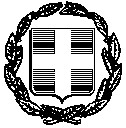 ΥΠΕΥΘΥΝΗ ΔΗΛΩΣΗ (άρθρο 8 Ν.1599/1986)Η ακρίβεια των στοιχείων που υποβάλλονται με αυτή τη δήλωση μπορεί να ελεγχθεί με βάση το αρχείο άλλων υπηρεσιών (άρθρο 8 παρ. 4 Ν. 1599/1986)Ημερομηνία: ../../2021Για την επιχείρηση-Ο-Νόμιμος Εκπρόσωπος(στοιχεία Νόμιμου Εκπροσώπου, υπογραφή ή ψηφιακή υπογραφή ή από gov.gr)Αναγράφεται από τον ενδιαφερόμενο πολίτη ή Αρχή ή η Υπηρεσία του δημόσιου τομέα, που απευθύνεται η αίτηση.Αναγράφεται ολογράφως.«Όποιος εν γνώσει του δηλώνει ψευδή γεγονότα ή αρνείται ή αποκρύπτει τα αληθινά με έγγραφη υπεύθυνη δήλωση του άρθρου 8 τιμωρείται με φυλάκιση τουλάχιστον τριών μηνών. Εάν ο υπαίτιος αυτών των πράξεων σκόπευε να προσπορίσει στον εαυτόν του ή σε άλλον περιουσιακό όφελος βλάπτοντας τρίτον ή σκόπευε να βλάψει άλλον, τιμωρείται με κάθειρξη μέχρι 10 ετών.Σε περίπτωση ανεπάρκειας χώρου η δήλωση συνεχίζεται στην πίσω όψη της και υπογράφεται από τον δηλούντα ή την δηλούσα.ΠΡΟΣ(1):ΕΦΕΠΑΕΕΦΕΠΑΕΕΦΕΠΑΕΕΦΕΠΑΕΕΦΕΠΑΕΕΦΕΠΑΕΕΦΕΠΑΕΕΦΕΠΑΕΕΦΕΠΑΕΕΦΕΠΑΕΕΦΕΠΑΕΕΦΕΠΑΕΟ – Η Όνομα:Επώνυμο:Επώνυμο:Όνομα και Επώνυμο Πατέρα:Όνομα και Επώνυμο Πατέρα:Όνομα και Επώνυμο Πατέρα:Όνομα και Επώνυμο Πατέρα:Όνομα και Επώνυμο Μητέρας:Όνομα και Επώνυμο Μητέρας:Όνομα και Επώνυμο Μητέρας:Όνομα και Επώνυμο Μητέρας:Ημερομηνία γέννησης(2):Ημερομηνία γέννησης(2):Ημερομηνία γέννησης(2):Ημερομηνία γέννησης(2):Τόπος Γέννησης:Τόπος Γέννησης:Τόπος Γέννησης:Τόπος Γέννησης:Αριθμός Δελτίου Ταυτότητας:Αριθμός Δελτίου Ταυτότητας:Αριθμός Δελτίου Ταυτότητας:Αριθμός Δελτίου Ταυτότητας:Τηλ:Τόπος Κατοικίας:Τόπος Κατοικίας:Οδός:Αριθ:ΤΚ:Αρ. Τηλεομοιοτύπου (Fax):Αρ. Τηλεομοιοτύπου (Fax):Αρ. Τηλεομοιοτύπου (Fax):Δ/νση Ηλ.. Ταχυδρομείου(Εmail):Δ/νση Ηλ.. Ταχυδρομείου(Εmail):Δ/νση Ηλ.. Ταχυδρομείου(Εmail):Με ατομική μου ευθύνη και γνωρίζοντας τις κυρώσεις(3), που προβλέπονται από τις διατάξεις της παρ. 6 του άρθρου 22 του Ν. 1599/1986, ως νόμιμος εκπρόσωπος και εκ μέρους της επιχείρησης ………………… …………………………………………………………………..……………………………….. με ΑΦΜ…………………………… δηλώνω ότι:Όλα τα αναγραφόμενα στην ηλεκτρονική μορφή του εντύπου υποβολής πρότασης καθώς και όλα τα υποβαλλόμενα δικαιολογητικά που περιλαμβάνονται στον ηλεκτρονικό φάκελο της αίτησης χρηματοδότησης είναι ακριβή και αληθή.Έχω λάβει σαφή γνώση του περιεχομένου της Υπουργικής απόφασης της Δράσης. Η επιχείρηση είναι Πολύ Μικρή, Μικρή ή Μεσαία Επιχείρηση σύμφωνα με τα οριζόμενα στο Παράρτημα Ι του Κανονισμού (ΕΕ) αριθ. 651/2014 της Επιτροπής της 17ης Ιουνίου 2014, σχετικά με τον ορισμό των πολύ μικρών, των μικρών και των μεσαίων επιχειρήσεων.Η συγκεκριμένη αίτηση ή μέρος αυτής καθώς και οι δαπάνες που περιλαμβάνει δεν έχουν χρηματοδοτηθεί, ενταχθεί και δεν θα υποβληθούν προς έγκριση χρηματοδότησης σε άλλο πρόγραμμα που χρηματοδοτείται από εθνικούς ή κοινοτικούς πόρους.Ο εξοπλισμός για τον οποίο αιτούμαι την επιχορήγηση είναι καινούργιος και αμεταχείριστος κατά την ημερομηνία αγοράς του και δεν έχει παρακρατηθεί η κυριότητά του.Σε περίπτωση έγκρισης της αίτησης χρηματοδότησης συμφωνώ στη δημοσίευση της επωνυμίας της επιχείρησης, του τίτλου της πράξης και του ποσού της δημόσιας χρηματοδότησης στον κατάλογο των Ωφελούμενων της Δράσης που δημοσιεύεται ηλεκτρονικά ή με άλλο τρόπο, σύμφωνα με το άρθρο 7 παράγραφος 2 στοιχείο δ του Κανονισμού (ΕΚ) αριθμ. 1828/2006.Δε συντρέχουν για την επιχείρηση λόγοι αποκλεισμού της παραγράφου 1 του άρθρου 40 του Ν. 4488/2017 (Α137/13.09.2017).Τα δηλωθέντα στην πρόταση οικονομικά στοιχεία είναι αυτά που έχουν υποβληθεί στην ΑΑΔΕ κατά την δημοσίευση της πρόσκλησης. Αποδέχομαι οποιοδήποτε σχετικό έλεγχο οποιοδήποτε σχετικό έλεγχο για την εξακρίβωση των δηλωθέντων από τις αρμόδιες εθνικές ή κοινοτικές αρχές.Αποδέχομαι τη διασταύρωση των στοιχείων που δηλώνονται στην αίτηση χρηματοδότησης με τα στοιχεία που παρέχονται από το πληροφοριακό σύστημα TAXIS, τη βάση δεδομένων της ΑΑΔΕ και τα συστήματα των ασφαλιστικών οργανισμών.Αποδέχομαι ότι τα μηνύματα που θα αποστέλλονται μέσω ηλεκτρονικού ταχυδρομείου και ειδικότερα της διεύθυνσης email που δηλώνεται από τον Νόμιμο Εκπρόσωπο στην παρούσα ηλεκτρονική υποβολή προς τον ΕΦΕΠΑΕ και όσα λαμβάνονται από αυτόν επέχουν θέση επίσημων εγγράφων.Αποδέχομαι ότι κατά την υλοποίηση της πράξης, η επικοινωνία με τον ΕΦΕΠΑΕ αναφορικά με την εξέλιξη και ολοκλήρωση της πράξης δύναται να γίνεται ηλεκτρονικά (onscreen) μέσω ηλεκτρονικών εντύπων, όπως αυτά θα καθοριστούν από τον ΕΦΕΠΑΕ.Αποδέχομαι ότι σε περίπτωση διαπίστωσης ανακριβειών στη δήλωσή μου, μετά την καταβολή της ενίσχυσης η αίτηση χρηματοδότησης θα απορριφθεί και θα κληθώ να επιστρέψω έντοκα τη ληφθείσα δημόσια χρηματοδότηση.Δηλώνω ότι δεν εκκρεμεί σε βάρος της επιχείρησης εντολή ανάκτησης προηγούμενης παράνομης και ασύμβατης κρατικής ενίσχυσης με απόφαση ΕΕ ή ΔΕΕ.Είμαι ενημερωμένος και η πρόταση που υποβάλω είναι εναρμονισμένη και υπακούει στους περιορισμούς και πληροί όλες τις προϋποθέσεις του Κανονισμού 1407/2013 (De Minimis).Δεσμεύομαι ότι το σύνολο των ενισχύσεων που θα λάβω στο πλαίσιο της παρούσας Δράσης «Επιχορήγηση Αυτοαπασχολούμενων Δικηγόρων» σε επίπεδο ενιαίας επιχείρησης αθροιζόμενο με τις λοιπές ενισχύσεις De Minimis που έχω λάβει κατά τα τελευταία τρία οικονομικά έτη δεν υπερβαίνει τις 200.000 ευρώ. Το ύψος των ενισχύσεων που η επιχείρησή μου, καθώς και οι επιχειρήσεις που λειτουργούν μαζί με αυτήν ως ενιαία επιχείρηση (στην έννοια περιλαμβάνονται οι συνδεδεμένες με την αιτούσα επιχειρήσεις):Α. Έχουν αποκτήσει έννομο δικαίωμα λήψης της ενίσχυσης δυνάμει του Καν. 1407/2013 κατά τα τελευταία τρία οικονομικά έτη (τρέχον οικονομικό έτος και τα δύο προηγούμενα οικονομικά έτη).Β. Έχουν κάνει αίτημα λήψης ενίσχυσης δυνάμει του Καν. 1407/2013 κατά τα τελευταία τρία οικονομικά έτη (τρέχον οικονομικό έτος και τα δύο προηγούμενα οικονομικά έτη), παρουσιάζονται στον Πίνακα Επιχορηγήσεων και είναι απολύτως ορθά (Πίνακας Παραρτήματος IV).Αν η επιχείρηση δραστηριοποιείται σε τομείς οι οποίοι δεν εμπίπτουν στο πεδίο εφαρμογής του Καν. 1407/213 και σε έναν ή περισσότερους από τους τομείς οι οποίοι εμπίπτουν στο πεδίο εφαρμογής του εν λόγω κανονισμού ή ασκεί άλλες δραστηριότητες που εμπίπτουν στο πεδίο εφαρμογής αυτού, θα διασφαλίζω με κατάλληλα μέσα όπως με διαχωρισμό των δραστηριοτήτων ή με διάκριση του κόστους, ότι οι δραστηριότητες στους τομείς που εξαιρούνται από το πεδίο εφαρμογής του κανονισμού δεν τυγχάνουν ενίσχυσης ήσσονος σημασίας που χορηγείται δυνάμει της παρούσης πρόσκλησης.Ο τραπεζικός λογαριασμός στο χρηματοπιστωτικό ίδρυμα ……….. με ΙΒΑΝ………………….. έχει δικαιούχο την επιχείρηση με ΑΦΜ ………….. για την οποία και προορίζεται η εν λόγω ενίσχυση.Αποδέχομαι ότι σε περίπτωση υποβολής του απογραφικού μου δελτίου από έτερο πρόσωπο, τότε θα υποβάλω ΥΔ παραχώρησης σε αυτό του δικαιώματος υποβολής του απογραφικού δελτίου εισόδου με ό,τι αυτό συνεπάγεται περί εκχώρησης της γνώσης των προσωπικών στοιχείων μου, που αναγράφονται σε αυτό.Με ατομική μου ευθύνη και γνωρίζοντας τις κυρώσεις(3), που προβλέπονται από τις διατάξεις της παρ. 6 του άρθρου 22 του Ν. 1599/1986, ως νόμιμος εκπρόσωπος και εκ μέρους της επιχείρησης ………………… …………………………………………………………………..……………………………….. με ΑΦΜ…………………………… δηλώνω ότι:Όλα τα αναγραφόμενα στην ηλεκτρονική μορφή του εντύπου υποβολής πρότασης καθώς και όλα τα υποβαλλόμενα δικαιολογητικά που περιλαμβάνονται στον ηλεκτρονικό φάκελο της αίτησης χρηματοδότησης είναι ακριβή και αληθή.Έχω λάβει σαφή γνώση του περιεχομένου της Υπουργικής απόφασης της Δράσης. Η επιχείρηση είναι Πολύ Μικρή, Μικρή ή Μεσαία Επιχείρηση σύμφωνα με τα οριζόμενα στο Παράρτημα Ι του Κανονισμού (ΕΕ) αριθ. 651/2014 της Επιτροπής της 17ης Ιουνίου 2014, σχετικά με τον ορισμό των πολύ μικρών, των μικρών και των μεσαίων επιχειρήσεων.Η συγκεκριμένη αίτηση ή μέρος αυτής καθώς και οι δαπάνες που περιλαμβάνει δεν έχουν χρηματοδοτηθεί, ενταχθεί και δεν θα υποβληθούν προς έγκριση χρηματοδότησης σε άλλο πρόγραμμα που χρηματοδοτείται από εθνικούς ή κοινοτικούς πόρους.Ο εξοπλισμός για τον οποίο αιτούμαι την επιχορήγηση είναι καινούργιος και αμεταχείριστος κατά την ημερομηνία αγοράς του και δεν έχει παρακρατηθεί η κυριότητά του.Σε περίπτωση έγκρισης της αίτησης χρηματοδότησης συμφωνώ στη δημοσίευση της επωνυμίας της επιχείρησης, του τίτλου της πράξης και του ποσού της δημόσιας χρηματοδότησης στον κατάλογο των Ωφελούμενων της Δράσης που δημοσιεύεται ηλεκτρονικά ή με άλλο τρόπο, σύμφωνα με το άρθρο 7 παράγραφος 2 στοιχείο δ του Κανονισμού (ΕΚ) αριθμ. 1828/2006.Δε συντρέχουν για την επιχείρηση λόγοι αποκλεισμού της παραγράφου 1 του άρθρου 40 του Ν. 4488/2017 (Α137/13.09.2017).Τα δηλωθέντα στην πρόταση οικονομικά στοιχεία είναι αυτά που έχουν υποβληθεί στην ΑΑΔΕ κατά την δημοσίευση της πρόσκλησης. Αποδέχομαι οποιοδήποτε σχετικό έλεγχο οποιοδήποτε σχετικό έλεγχο για την εξακρίβωση των δηλωθέντων από τις αρμόδιες εθνικές ή κοινοτικές αρχές.Αποδέχομαι τη διασταύρωση των στοιχείων που δηλώνονται στην αίτηση χρηματοδότησης με τα στοιχεία που παρέχονται από το πληροφοριακό σύστημα TAXIS, τη βάση δεδομένων της ΑΑΔΕ και τα συστήματα των ασφαλιστικών οργανισμών.Αποδέχομαι ότι τα μηνύματα που θα αποστέλλονται μέσω ηλεκτρονικού ταχυδρομείου και ειδικότερα της διεύθυνσης email που δηλώνεται από τον Νόμιμο Εκπρόσωπο στην παρούσα ηλεκτρονική υποβολή προς τον ΕΦΕΠΑΕ και όσα λαμβάνονται από αυτόν επέχουν θέση επίσημων εγγράφων.Αποδέχομαι ότι κατά την υλοποίηση της πράξης, η επικοινωνία με τον ΕΦΕΠΑΕ αναφορικά με την εξέλιξη και ολοκλήρωση της πράξης δύναται να γίνεται ηλεκτρονικά (onscreen) μέσω ηλεκτρονικών εντύπων, όπως αυτά θα καθοριστούν από τον ΕΦΕΠΑΕ.Αποδέχομαι ότι σε περίπτωση διαπίστωσης ανακριβειών στη δήλωσή μου, μετά την καταβολή της ενίσχυσης η αίτηση χρηματοδότησης θα απορριφθεί και θα κληθώ να επιστρέψω έντοκα τη ληφθείσα δημόσια χρηματοδότηση.Δηλώνω ότι δεν εκκρεμεί σε βάρος της επιχείρησης εντολή ανάκτησης προηγούμενης παράνομης και ασύμβατης κρατικής ενίσχυσης με απόφαση ΕΕ ή ΔΕΕ.Είμαι ενημερωμένος και η πρόταση που υποβάλω είναι εναρμονισμένη και υπακούει στους περιορισμούς και πληροί όλες τις προϋποθέσεις του Κανονισμού 1407/2013 (De Minimis).Δεσμεύομαι ότι το σύνολο των ενισχύσεων που θα λάβω στο πλαίσιο της παρούσας Δράσης «Επιχορήγηση Αυτοαπασχολούμενων Δικηγόρων» σε επίπεδο ενιαίας επιχείρησης αθροιζόμενο με τις λοιπές ενισχύσεις De Minimis που έχω λάβει κατά τα τελευταία τρία οικονομικά έτη δεν υπερβαίνει τις 200.000 ευρώ. Το ύψος των ενισχύσεων που η επιχείρησή μου, καθώς και οι επιχειρήσεις που λειτουργούν μαζί με αυτήν ως ενιαία επιχείρηση (στην έννοια περιλαμβάνονται οι συνδεδεμένες με την αιτούσα επιχειρήσεις):Α. Έχουν αποκτήσει έννομο δικαίωμα λήψης της ενίσχυσης δυνάμει του Καν. 1407/2013 κατά τα τελευταία τρία οικονομικά έτη (τρέχον οικονομικό έτος και τα δύο προηγούμενα οικονομικά έτη).Β. Έχουν κάνει αίτημα λήψης ενίσχυσης δυνάμει του Καν. 1407/2013 κατά τα τελευταία τρία οικονομικά έτη (τρέχον οικονομικό έτος και τα δύο προηγούμενα οικονομικά έτη), παρουσιάζονται στον Πίνακα Επιχορηγήσεων και είναι απολύτως ορθά (Πίνακας Παραρτήματος IV).Αν η επιχείρηση δραστηριοποιείται σε τομείς οι οποίοι δεν εμπίπτουν στο πεδίο εφαρμογής του Καν. 1407/213 και σε έναν ή περισσότερους από τους τομείς οι οποίοι εμπίπτουν στο πεδίο εφαρμογής του εν λόγω κανονισμού ή ασκεί άλλες δραστηριότητες που εμπίπτουν στο πεδίο εφαρμογής αυτού, θα διασφαλίζω με κατάλληλα μέσα όπως με διαχωρισμό των δραστηριοτήτων ή με διάκριση του κόστους, ότι οι δραστηριότητες στους τομείς που εξαιρούνται από το πεδίο εφαρμογής του κανονισμού δεν τυγχάνουν ενίσχυσης ήσσονος σημασίας που χορηγείται δυνάμει της παρούσης πρόσκλησης.Ο τραπεζικός λογαριασμός στο χρηματοπιστωτικό ίδρυμα ……….. με ΙΒΑΝ………………….. έχει δικαιούχο την επιχείρηση με ΑΦΜ ………….. για την οποία και προορίζεται η εν λόγω ενίσχυση.Αποδέχομαι ότι σε περίπτωση υποβολής του απογραφικού μου δελτίου από έτερο πρόσωπο, τότε θα υποβάλω ΥΔ παραχώρησης σε αυτό του δικαιώματος υποβολής του απογραφικού δελτίου εισόδου με ό,τι αυτό συνεπάγεται περί εκχώρησης της γνώσης των προσωπικών στοιχείων μου, που αναγράφονται σε αυτό.Με ατομική μου ευθύνη και γνωρίζοντας τις κυρώσεις(3), που προβλέπονται από τις διατάξεις της παρ. 6 του άρθρου 22 του Ν. 1599/1986, ως νόμιμος εκπρόσωπος και εκ μέρους της επιχείρησης ………………… …………………………………………………………………..……………………………….. με ΑΦΜ…………………………… δηλώνω ότι:Όλα τα αναγραφόμενα στην ηλεκτρονική μορφή του εντύπου υποβολής πρότασης καθώς και όλα τα υποβαλλόμενα δικαιολογητικά που περιλαμβάνονται στον ηλεκτρονικό φάκελο της αίτησης χρηματοδότησης είναι ακριβή και αληθή.Έχω λάβει σαφή γνώση του περιεχομένου της Υπουργικής απόφασης της Δράσης. Η επιχείρηση είναι Πολύ Μικρή, Μικρή ή Μεσαία Επιχείρηση σύμφωνα με τα οριζόμενα στο Παράρτημα Ι του Κανονισμού (ΕΕ) αριθ. 651/2014 της Επιτροπής της 17ης Ιουνίου 2014, σχετικά με τον ορισμό των πολύ μικρών, των μικρών και των μεσαίων επιχειρήσεων.Η συγκεκριμένη αίτηση ή μέρος αυτής καθώς και οι δαπάνες που περιλαμβάνει δεν έχουν χρηματοδοτηθεί, ενταχθεί και δεν θα υποβληθούν προς έγκριση χρηματοδότησης σε άλλο πρόγραμμα που χρηματοδοτείται από εθνικούς ή κοινοτικούς πόρους.Ο εξοπλισμός για τον οποίο αιτούμαι την επιχορήγηση είναι καινούργιος και αμεταχείριστος κατά την ημερομηνία αγοράς του και δεν έχει παρακρατηθεί η κυριότητά του.Σε περίπτωση έγκρισης της αίτησης χρηματοδότησης συμφωνώ στη δημοσίευση της επωνυμίας της επιχείρησης, του τίτλου της πράξης και του ποσού της δημόσιας χρηματοδότησης στον κατάλογο των Ωφελούμενων της Δράσης που δημοσιεύεται ηλεκτρονικά ή με άλλο τρόπο, σύμφωνα με το άρθρο 7 παράγραφος 2 στοιχείο δ του Κανονισμού (ΕΚ) αριθμ. 1828/2006.Δε συντρέχουν για την επιχείρηση λόγοι αποκλεισμού της παραγράφου 1 του άρθρου 40 του Ν. 4488/2017 (Α137/13.09.2017).Τα δηλωθέντα στην πρόταση οικονομικά στοιχεία είναι αυτά που έχουν υποβληθεί στην ΑΑΔΕ κατά την δημοσίευση της πρόσκλησης. Αποδέχομαι οποιοδήποτε σχετικό έλεγχο οποιοδήποτε σχετικό έλεγχο για την εξακρίβωση των δηλωθέντων από τις αρμόδιες εθνικές ή κοινοτικές αρχές.Αποδέχομαι τη διασταύρωση των στοιχείων που δηλώνονται στην αίτηση χρηματοδότησης με τα στοιχεία που παρέχονται από το πληροφοριακό σύστημα TAXIS, τη βάση δεδομένων της ΑΑΔΕ και τα συστήματα των ασφαλιστικών οργανισμών.Αποδέχομαι ότι τα μηνύματα που θα αποστέλλονται μέσω ηλεκτρονικού ταχυδρομείου και ειδικότερα της διεύθυνσης email που δηλώνεται από τον Νόμιμο Εκπρόσωπο στην παρούσα ηλεκτρονική υποβολή προς τον ΕΦΕΠΑΕ και όσα λαμβάνονται από αυτόν επέχουν θέση επίσημων εγγράφων.Αποδέχομαι ότι κατά την υλοποίηση της πράξης, η επικοινωνία με τον ΕΦΕΠΑΕ αναφορικά με την εξέλιξη και ολοκλήρωση της πράξης δύναται να γίνεται ηλεκτρονικά (onscreen) μέσω ηλεκτρονικών εντύπων, όπως αυτά θα καθοριστούν από τον ΕΦΕΠΑΕ.Αποδέχομαι ότι σε περίπτωση διαπίστωσης ανακριβειών στη δήλωσή μου, μετά την καταβολή της ενίσχυσης η αίτηση χρηματοδότησης θα απορριφθεί και θα κληθώ να επιστρέψω έντοκα τη ληφθείσα δημόσια χρηματοδότηση.Δηλώνω ότι δεν εκκρεμεί σε βάρος της επιχείρησης εντολή ανάκτησης προηγούμενης παράνομης και ασύμβατης κρατικής ενίσχυσης με απόφαση ΕΕ ή ΔΕΕ.Είμαι ενημερωμένος και η πρόταση που υποβάλω είναι εναρμονισμένη και υπακούει στους περιορισμούς και πληροί όλες τις προϋποθέσεις του Κανονισμού 1407/2013 (De Minimis).Δεσμεύομαι ότι το σύνολο των ενισχύσεων που θα λάβω στο πλαίσιο της παρούσας Δράσης «Επιχορήγηση Αυτοαπασχολούμενων Δικηγόρων» σε επίπεδο ενιαίας επιχείρησης αθροιζόμενο με τις λοιπές ενισχύσεις De Minimis που έχω λάβει κατά τα τελευταία τρία οικονομικά έτη δεν υπερβαίνει τις 200.000 ευρώ. Το ύψος των ενισχύσεων που η επιχείρησή μου, καθώς και οι επιχειρήσεις που λειτουργούν μαζί με αυτήν ως ενιαία επιχείρηση (στην έννοια περιλαμβάνονται οι συνδεδεμένες με την αιτούσα επιχειρήσεις):Α. Έχουν αποκτήσει έννομο δικαίωμα λήψης της ενίσχυσης δυνάμει του Καν. 1407/2013 κατά τα τελευταία τρία οικονομικά έτη (τρέχον οικονομικό έτος και τα δύο προηγούμενα οικονομικά έτη).Β. Έχουν κάνει αίτημα λήψης ενίσχυσης δυνάμει του Καν. 1407/2013 κατά τα τελευταία τρία οικονομικά έτη (τρέχον οικονομικό έτος και τα δύο προηγούμενα οικονομικά έτη), παρουσιάζονται στον Πίνακα Επιχορηγήσεων και είναι απολύτως ορθά (Πίνακας Παραρτήματος IV).Αν η επιχείρηση δραστηριοποιείται σε τομείς οι οποίοι δεν εμπίπτουν στο πεδίο εφαρμογής του Καν. 1407/213 και σε έναν ή περισσότερους από τους τομείς οι οποίοι εμπίπτουν στο πεδίο εφαρμογής του εν λόγω κανονισμού ή ασκεί άλλες δραστηριότητες που εμπίπτουν στο πεδίο εφαρμογής αυτού, θα διασφαλίζω με κατάλληλα μέσα όπως με διαχωρισμό των δραστηριοτήτων ή με διάκριση του κόστους, ότι οι δραστηριότητες στους τομείς που εξαιρούνται από το πεδίο εφαρμογής του κανονισμού δεν τυγχάνουν ενίσχυσης ήσσονος σημασίας που χορηγείται δυνάμει της παρούσης πρόσκλησης.Ο τραπεζικός λογαριασμός στο χρηματοπιστωτικό ίδρυμα ……….. με ΙΒΑΝ………………….. έχει δικαιούχο την επιχείρηση με ΑΦΜ ………….. για την οποία και προορίζεται η εν λόγω ενίσχυση.Αποδέχομαι ότι σε περίπτωση υποβολής του απογραφικού μου δελτίου από έτερο πρόσωπο, τότε θα υποβάλω ΥΔ παραχώρησης σε αυτό του δικαιώματος υποβολής του απογραφικού δελτίου εισόδου με ό,τι αυτό συνεπάγεται περί εκχώρησης της γνώσης των προσωπικών στοιχείων μου, που αναγράφονται σε αυτό.Με ατομική μου ευθύνη και γνωρίζοντας τις κυρώσεις(3), που προβλέπονται από τις διατάξεις της παρ. 6 του άρθρου 22 του Ν. 1599/1986, ως νόμιμος εκπρόσωπος και εκ μέρους της επιχείρησης ………………… …………………………………………………………………..……………………………….. με ΑΦΜ…………………………… δηλώνω ότι:Όλα τα αναγραφόμενα στην ηλεκτρονική μορφή του εντύπου υποβολής πρότασης καθώς και όλα τα υποβαλλόμενα δικαιολογητικά που περιλαμβάνονται στον ηλεκτρονικό φάκελο της αίτησης χρηματοδότησης είναι ακριβή και αληθή.Έχω λάβει σαφή γνώση του περιεχομένου της Υπουργικής απόφασης της Δράσης. Η επιχείρηση είναι Πολύ Μικρή, Μικρή ή Μεσαία Επιχείρηση σύμφωνα με τα οριζόμενα στο Παράρτημα Ι του Κανονισμού (ΕΕ) αριθ. 651/2014 της Επιτροπής της 17ης Ιουνίου 2014, σχετικά με τον ορισμό των πολύ μικρών, των μικρών και των μεσαίων επιχειρήσεων.Η συγκεκριμένη αίτηση ή μέρος αυτής καθώς και οι δαπάνες που περιλαμβάνει δεν έχουν χρηματοδοτηθεί, ενταχθεί και δεν θα υποβληθούν προς έγκριση χρηματοδότησης σε άλλο πρόγραμμα που χρηματοδοτείται από εθνικούς ή κοινοτικούς πόρους.Ο εξοπλισμός για τον οποίο αιτούμαι την επιχορήγηση είναι καινούργιος και αμεταχείριστος κατά την ημερομηνία αγοράς του και δεν έχει παρακρατηθεί η κυριότητά του.Σε περίπτωση έγκρισης της αίτησης χρηματοδότησης συμφωνώ στη δημοσίευση της επωνυμίας της επιχείρησης, του τίτλου της πράξης και του ποσού της δημόσιας χρηματοδότησης στον κατάλογο των Ωφελούμενων της Δράσης που δημοσιεύεται ηλεκτρονικά ή με άλλο τρόπο, σύμφωνα με το άρθρο 7 παράγραφος 2 στοιχείο δ του Κανονισμού (ΕΚ) αριθμ. 1828/2006.Δε συντρέχουν για την επιχείρηση λόγοι αποκλεισμού της παραγράφου 1 του άρθρου 40 του Ν. 4488/2017 (Α137/13.09.2017).Τα δηλωθέντα στην πρόταση οικονομικά στοιχεία είναι αυτά που έχουν υποβληθεί στην ΑΑΔΕ κατά την δημοσίευση της πρόσκλησης. Αποδέχομαι οποιοδήποτε σχετικό έλεγχο οποιοδήποτε σχετικό έλεγχο για την εξακρίβωση των δηλωθέντων από τις αρμόδιες εθνικές ή κοινοτικές αρχές.Αποδέχομαι τη διασταύρωση των στοιχείων που δηλώνονται στην αίτηση χρηματοδότησης με τα στοιχεία που παρέχονται από το πληροφοριακό σύστημα TAXIS, τη βάση δεδομένων της ΑΑΔΕ και τα συστήματα των ασφαλιστικών οργανισμών.Αποδέχομαι ότι τα μηνύματα που θα αποστέλλονται μέσω ηλεκτρονικού ταχυδρομείου και ειδικότερα της διεύθυνσης email που δηλώνεται από τον Νόμιμο Εκπρόσωπο στην παρούσα ηλεκτρονική υποβολή προς τον ΕΦΕΠΑΕ και όσα λαμβάνονται από αυτόν επέχουν θέση επίσημων εγγράφων.Αποδέχομαι ότι κατά την υλοποίηση της πράξης, η επικοινωνία με τον ΕΦΕΠΑΕ αναφορικά με την εξέλιξη και ολοκλήρωση της πράξης δύναται να γίνεται ηλεκτρονικά (onscreen) μέσω ηλεκτρονικών εντύπων, όπως αυτά θα καθοριστούν από τον ΕΦΕΠΑΕ.Αποδέχομαι ότι σε περίπτωση διαπίστωσης ανακριβειών στη δήλωσή μου, μετά την καταβολή της ενίσχυσης η αίτηση χρηματοδότησης θα απορριφθεί και θα κληθώ να επιστρέψω έντοκα τη ληφθείσα δημόσια χρηματοδότηση.Δηλώνω ότι δεν εκκρεμεί σε βάρος της επιχείρησης εντολή ανάκτησης προηγούμενης παράνομης και ασύμβατης κρατικής ενίσχυσης με απόφαση ΕΕ ή ΔΕΕ.Είμαι ενημερωμένος και η πρόταση που υποβάλω είναι εναρμονισμένη και υπακούει στους περιορισμούς και πληροί όλες τις προϋποθέσεις του Κανονισμού 1407/2013 (De Minimis).Δεσμεύομαι ότι το σύνολο των ενισχύσεων που θα λάβω στο πλαίσιο της παρούσας Δράσης «Επιχορήγηση Αυτοαπασχολούμενων Δικηγόρων» σε επίπεδο ενιαίας επιχείρησης αθροιζόμενο με τις λοιπές ενισχύσεις De Minimis που έχω λάβει κατά τα τελευταία τρία οικονομικά έτη δεν υπερβαίνει τις 200.000 ευρώ. Το ύψος των ενισχύσεων που η επιχείρησή μου, καθώς και οι επιχειρήσεις που λειτουργούν μαζί με αυτήν ως ενιαία επιχείρηση (στην έννοια περιλαμβάνονται οι συνδεδεμένες με την αιτούσα επιχειρήσεις):Α. Έχουν αποκτήσει έννομο δικαίωμα λήψης της ενίσχυσης δυνάμει του Καν. 1407/2013 κατά τα τελευταία τρία οικονομικά έτη (τρέχον οικονομικό έτος και τα δύο προηγούμενα οικονομικά έτη).Β. Έχουν κάνει αίτημα λήψης ενίσχυσης δυνάμει του Καν. 1407/2013 κατά τα τελευταία τρία οικονομικά έτη (τρέχον οικονομικό έτος και τα δύο προηγούμενα οικονομικά έτη), παρουσιάζονται στον Πίνακα Επιχορηγήσεων και είναι απολύτως ορθά (Πίνακας Παραρτήματος IV).Αν η επιχείρηση δραστηριοποιείται σε τομείς οι οποίοι δεν εμπίπτουν στο πεδίο εφαρμογής του Καν. 1407/213 και σε έναν ή περισσότερους από τους τομείς οι οποίοι εμπίπτουν στο πεδίο εφαρμογής του εν λόγω κανονισμού ή ασκεί άλλες δραστηριότητες που εμπίπτουν στο πεδίο εφαρμογής αυτού, θα διασφαλίζω με κατάλληλα μέσα όπως με διαχωρισμό των δραστηριοτήτων ή με διάκριση του κόστους, ότι οι δραστηριότητες στους τομείς που εξαιρούνται από το πεδίο εφαρμογής του κανονισμού δεν τυγχάνουν ενίσχυσης ήσσονος σημασίας που χορηγείται δυνάμει της παρούσης πρόσκλησης.Ο τραπεζικός λογαριασμός στο χρηματοπιστωτικό ίδρυμα ……….. με ΙΒΑΝ………………….. έχει δικαιούχο την επιχείρηση με ΑΦΜ ………….. για την οποία και προορίζεται η εν λόγω ενίσχυση.Αποδέχομαι ότι σε περίπτωση υποβολής του απογραφικού μου δελτίου από έτερο πρόσωπο, τότε θα υποβάλω ΥΔ παραχώρησης σε αυτό του δικαιώματος υποβολής του απογραφικού δελτίου εισόδου με ό,τι αυτό συνεπάγεται περί εκχώρησης της γνώσης των προσωπικών στοιχείων μου, που αναγράφονται σε αυτό.Με ατομική μου ευθύνη και γνωρίζοντας τις κυρώσεις(3), που προβλέπονται από τις διατάξεις της παρ. 6 του άρθρου 22 του Ν. 1599/1986, ως νόμιμος εκπρόσωπος και εκ μέρους της επιχείρησης ………………… …………………………………………………………………..……………………………….. με ΑΦΜ…………………………… δηλώνω ότι:Όλα τα αναγραφόμενα στην ηλεκτρονική μορφή του εντύπου υποβολής πρότασης καθώς και όλα τα υποβαλλόμενα δικαιολογητικά που περιλαμβάνονται στον ηλεκτρονικό φάκελο της αίτησης χρηματοδότησης είναι ακριβή και αληθή.Έχω λάβει σαφή γνώση του περιεχομένου της Υπουργικής απόφασης της Δράσης. Η επιχείρηση είναι Πολύ Μικρή, Μικρή ή Μεσαία Επιχείρηση σύμφωνα με τα οριζόμενα στο Παράρτημα Ι του Κανονισμού (ΕΕ) αριθ. 651/2014 της Επιτροπής της 17ης Ιουνίου 2014, σχετικά με τον ορισμό των πολύ μικρών, των μικρών και των μεσαίων επιχειρήσεων.Η συγκεκριμένη αίτηση ή μέρος αυτής καθώς και οι δαπάνες που περιλαμβάνει δεν έχουν χρηματοδοτηθεί, ενταχθεί και δεν θα υποβληθούν προς έγκριση χρηματοδότησης σε άλλο πρόγραμμα που χρηματοδοτείται από εθνικούς ή κοινοτικούς πόρους.Ο εξοπλισμός για τον οποίο αιτούμαι την επιχορήγηση είναι καινούργιος και αμεταχείριστος κατά την ημερομηνία αγοράς του και δεν έχει παρακρατηθεί η κυριότητά του.Σε περίπτωση έγκρισης της αίτησης χρηματοδότησης συμφωνώ στη δημοσίευση της επωνυμίας της επιχείρησης, του τίτλου της πράξης και του ποσού της δημόσιας χρηματοδότησης στον κατάλογο των Ωφελούμενων της Δράσης που δημοσιεύεται ηλεκτρονικά ή με άλλο τρόπο, σύμφωνα με το άρθρο 7 παράγραφος 2 στοιχείο δ του Κανονισμού (ΕΚ) αριθμ. 1828/2006.Δε συντρέχουν για την επιχείρηση λόγοι αποκλεισμού της παραγράφου 1 του άρθρου 40 του Ν. 4488/2017 (Α137/13.09.2017).Τα δηλωθέντα στην πρόταση οικονομικά στοιχεία είναι αυτά που έχουν υποβληθεί στην ΑΑΔΕ κατά την δημοσίευση της πρόσκλησης. Αποδέχομαι οποιοδήποτε σχετικό έλεγχο οποιοδήποτε σχετικό έλεγχο για την εξακρίβωση των δηλωθέντων από τις αρμόδιες εθνικές ή κοινοτικές αρχές.Αποδέχομαι τη διασταύρωση των στοιχείων που δηλώνονται στην αίτηση χρηματοδότησης με τα στοιχεία που παρέχονται από το πληροφοριακό σύστημα TAXIS, τη βάση δεδομένων της ΑΑΔΕ και τα συστήματα των ασφαλιστικών οργανισμών.Αποδέχομαι ότι τα μηνύματα που θα αποστέλλονται μέσω ηλεκτρονικού ταχυδρομείου και ειδικότερα της διεύθυνσης email που δηλώνεται από τον Νόμιμο Εκπρόσωπο στην παρούσα ηλεκτρονική υποβολή προς τον ΕΦΕΠΑΕ και όσα λαμβάνονται από αυτόν επέχουν θέση επίσημων εγγράφων.Αποδέχομαι ότι κατά την υλοποίηση της πράξης, η επικοινωνία με τον ΕΦΕΠΑΕ αναφορικά με την εξέλιξη και ολοκλήρωση της πράξης δύναται να γίνεται ηλεκτρονικά (onscreen) μέσω ηλεκτρονικών εντύπων, όπως αυτά θα καθοριστούν από τον ΕΦΕΠΑΕ.Αποδέχομαι ότι σε περίπτωση διαπίστωσης ανακριβειών στη δήλωσή μου, μετά την καταβολή της ενίσχυσης η αίτηση χρηματοδότησης θα απορριφθεί και θα κληθώ να επιστρέψω έντοκα τη ληφθείσα δημόσια χρηματοδότηση.Δηλώνω ότι δεν εκκρεμεί σε βάρος της επιχείρησης εντολή ανάκτησης προηγούμενης παράνομης και ασύμβατης κρατικής ενίσχυσης με απόφαση ΕΕ ή ΔΕΕ.Είμαι ενημερωμένος και η πρόταση που υποβάλω είναι εναρμονισμένη και υπακούει στους περιορισμούς και πληροί όλες τις προϋποθέσεις του Κανονισμού 1407/2013 (De Minimis).Δεσμεύομαι ότι το σύνολο των ενισχύσεων που θα λάβω στο πλαίσιο της παρούσας Δράσης «Επιχορήγηση Αυτοαπασχολούμενων Δικηγόρων» σε επίπεδο ενιαίας επιχείρησης αθροιζόμενο με τις λοιπές ενισχύσεις De Minimis που έχω λάβει κατά τα τελευταία τρία οικονομικά έτη δεν υπερβαίνει τις 200.000 ευρώ. Το ύψος των ενισχύσεων που η επιχείρησή μου, καθώς και οι επιχειρήσεις που λειτουργούν μαζί με αυτήν ως ενιαία επιχείρηση (στην έννοια περιλαμβάνονται οι συνδεδεμένες με την αιτούσα επιχειρήσεις):Α. Έχουν αποκτήσει έννομο δικαίωμα λήψης της ενίσχυσης δυνάμει του Καν. 1407/2013 κατά τα τελευταία τρία οικονομικά έτη (τρέχον οικονομικό έτος και τα δύο προηγούμενα οικονομικά έτη).Β. Έχουν κάνει αίτημα λήψης ενίσχυσης δυνάμει του Καν. 1407/2013 κατά τα τελευταία τρία οικονομικά έτη (τρέχον οικονομικό έτος και τα δύο προηγούμενα οικονομικά έτη), παρουσιάζονται στον Πίνακα Επιχορηγήσεων και είναι απολύτως ορθά (Πίνακας Παραρτήματος IV).Αν η επιχείρηση δραστηριοποιείται σε τομείς οι οποίοι δεν εμπίπτουν στο πεδίο εφαρμογής του Καν. 1407/213 και σε έναν ή περισσότερους από τους τομείς οι οποίοι εμπίπτουν στο πεδίο εφαρμογής του εν λόγω κανονισμού ή ασκεί άλλες δραστηριότητες που εμπίπτουν στο πεδίο εφαρμογής αυτού, θα διασφαλίζω με κατάλληλα μέσα όπως με διαχωρισμό των δραστηριοτήτων ή με διάκριση του κόστους, ότι οι δραστηριότητες στους τομείς που εξαιρούνται από το πεδίο εφαρμογής του κανονισμού δεν τυγχάνουν ενίσχυσης ήσσονος σημασίας που χορηγείται δυνάμει της παρούσης πρόσκλησης.Ο τραπεζικός λογαριασμός στο χρηματοπιστωτικό ίδρυμα ……….. με ΙΒΑΝ………………….. έχει δικαιούχο την επιχείρηση με ΑΦΜ ………….. για την οποία και προορίζεται η εν λόγω ενίσχυση.Αποδέχομαι ότι σε περίπτωση υποβολής του απογραφικού μου δελτίου από έτερο πρόσωπο, τότε θα υποβάλω ΥΔ παραχώρησης σε αυτό του δικαιώματος υποβολής του απογραφικού δελτίου εισόδου με ό,τι αυτό συνεπάγεται περί εκχώρησης της γνώσης των προσωπικών στοιχείων μου, που αναγράφονται σε αυτό.Με ατομική μου ευθύνη και γνωρίζοντας τις κυρώσεις(3), που προβλέπονται από τις διατάξεις της παρ. 6 του άρθρου 22 του Ν. 1599/1986, ως νόμιμος εκπρόσωπος και εκ μέρους της επιχείρησης ………………… …………………………………………………………………..……………………………….. με ΑΦΜ…………………………… δηλώνω ότι:Όλα τα αναγραφόμενα στην ηλεκτρονική μορφή του εντύπου υποβολής πρότασης καθώς και όλα τα υποβαλλόμενα δικαιολογητικά που περιλαμβάνονται στον ηλεκτρονικό φάκελο της αίτησης χρηματοδότησης είναι ακριβή και αληθή.Έχω λάβει σαφή γνώση του περιεχομένου της Υπουργικής απόφασης της Δράσης. Η επιχείρηση είναι Πολύ Μικρή, Μικρή ή Μεσαία Επιχείρηση σύμφωνα με τα οριζόμενα στο Παράρτημα Ι του Κανονισμού (ΕΕ) αριθ. 651/2014 της Επιτροπής της 17ης Ιουνίου 2014, σχετικά με τον ορισμό των πολύ μικρών, των μικρών και των μεσαίων επιχειρήσεων.Η συγκεκριμένη αίτηση ή μέρος αυτής καθώς και οι δαπάνες που περιλαμβάνει δεν έχουν χρηματοδοτηθεί, ενταχθεί και δεν θα υποβληθούν προς έγκριση χρηματοδότησης σε άλλο πρόγραμμα που χρηματοδοτείται από εθνικούς ή κοινοτικούς πόρους.Ο εξοπλισμός για τον οποίο αιτούμαι την επιχορήγηση είναι καινούργιος και αμεταχείριστος κατά την ημερομηνία αγοράς του και δεν έχει παρακρατηθεί η κυριότητά του.Σε περίπτωση έγκρισης της αίτησης χρηματοδότησης συμφωνώ στη δημοσίευση της επωνυμίας της επιχείρησης, του τίτλου της πράξης και του ποσού της δημόσιας χρηματοδότησης στον κατάλογο των Ωφελούμενων της Δράσης που δημοσιεύεται ηλεκτρονικά ή με άλλο τρόπο, σύμφωνα με το άρθρο 7 παράγραφος 2 στοιχείο δ του Κανονισμού (ΕΚ) αριθμ. 1828/2006.Δε συντρέχουν για την επιχείρηση λόγοι αποκλεισμού της παραγράφου 1 του άρθρου 40 του Ν. 4488/2017 (Α137/13.09.2017).Τα δηλωθέντα στην πρόταση οικονομικά στοιχεία είναι αυτά που έχουν υποβληθεί στην ΑΑΔΕ κατά την δημοσίευση της πρόσκλησης. Αποδέχομαι οποιοδήποτε σχετικό έλεγχο οποιοδήποτε σχετικό έλεγχο για την εξακρίβωση των δηλωθέντων από τις αρμόδιες εθνικές ή κοινοτικές αρχές.Αποδέχομαι τη διασταύρωση των στοιχείων που δηλώνονται στην αίτηση χρηματοδότησης με τα στοιχεία που παρέχονται από το πληροφοριακό σύστημα TAXIS, τη βάση δεδομένων της ΑΑΔΕ και τα συστήματα των ασφαλιστικών οργανισμών.Αποδέχομαι ότι τα μηνύματα που θα αποστέλλονται μέσω ηλεκτρονικού ταχυδρομείου και ειδικότερα της διεύθυνσης email που δηλώνεται από τον Νόμιμο Εκπρόσωπο στην παρούσα ηλεκτρονική υποβολή προς τον ΕΦΕΠΑΕ και όσα λαμβάνονται από αυτόν επέχουν θέση επίσημων εγγράφων.Αποδέχομαι ότι κατά την υλοποίηση της πράξης, η επικοινωνία με τον ΕΦΕΠΑΕ αναφορικά με την εξέλιξη και ολοκλήρωση της πράξης δύναται να γίνεται ηλεκτρονικά (onscreen) μέσω ηλεκτρονικών εντύπων, όπως αυτά θα καθοριστούν από τον ΕΦΕΠΑΕ.Αποδέχομαι ότι σε περίπτωση διαπίστωσης ανακριβειών στη δήλωσή μου, μετά την καταβολή της ενίσχυσης η αίτηση χρηματοδότησης θα απορριφθεί και θα κληθώ να επιστρέψω έντοκα τη ληφθείσα δημόσια χρηματοδότηση.Δηλώνω ότι δεν εκκρεμεί σε βάρος της επιχείρησης εντολή ανάκτησης προηγούμενης παράνομης και ασύμβατης κρατικής ενίσχυσης με απόφαση ΕΕ ή ΔΕΕ.Είμαι ενημερωμένος και η πρόταση που υποβάλω είναι εναρμονισμένη και υπακούει στους περιορισμούς και πληροί όλες τις προϋποθέσεις του Κανονισμού 1407/2013 (De Minimis).Δεσμεύομαι ότι το σύνολο των ενισχύσεων που θα λάβω στο πλαίσιο της παρούσας Δράσης «Επιχορήγηση Αυτοαπασχολούμενων Δικηγόρων» σε επίπεδο ενιαίας επιχείρησης αθροιζόμενο με τις λοιπές ενισχύσεις De Minimis που έχω λάβει κατά τα τελευταία τρία οικονομικά έτη δεν υπερβαίνει τις 200.000 ευρώ. Το ύψος των ενισχύσεων που η επιχείρησή μου, καθώς και οι επιχειρήσεις που λειτουργούν μαζί με αυτήν ως ενιαία επιχείρηση (στην έννοια περιλαμβάνονται οι συνδεδεμένες με την αιτούσα επιχειρήσεις):Α. Έχουν αποκτήσει έννομο δικαίωμα λήψης της ενίσχυσης δυνάμει του Καν. 1407/2013 κατά τα τελευταία τρία οικονομικά έτη (τρέχον οικονομικό έτος και τα δύο προηγούμενα οικονομικά έτη).Β. Έχουν κάνει αίτημα λήψης ενίσχυσης δυνάμει του Καν. 1407/2013 κατά τα τελευταία τρία οικονομικά έτη (τρέχον οικονομικό έτος και τα δύο προηγούμενα οικονομικά έτη), παρουσιάζονται στον Πίνακα Επιχορηγήσεων και είναι απολύτως ορθά (Πίνακας Παραρτήματος IV).Αν η επιχείρηση δραστηριοποιείται σε τομείς οι οποίοι δεν εμπίπτουν στο πεδίο εφαρμογής του Καν. 1407/213 και σε έναν ή περισσότερους από τους τομείς οι οποίοι εμπίπτουν στο πεδίο εφαρμογής του εν λόγω κανονισμού ή ασκεί άλλες δραστηριότητες που εμπίπτουν στο πεδίο εφαρμογής αυτού, θα διασφαλίζω με κατάλληλα μέσα όπως με διαχωρισμό των δραστηριοτήτων ή με διάκριση του κόστους, ότι οι δραστηριότητες στους τομείς που εξαιρούνται από το πεδίο εφαρμογής του κανονισμού δεν τυγχάνουν ενίσχυσης ήσσονος σημασίας που χορηγείται δυνάμει της παρούσης πρόσκλησης.Ο τραπεζικός λογαριασμός στο χρηματοπιστωτικό ίδρυμα ……….. με ΙΒΑΝ………………….. έχει δικαιούχο την επιχείρηση με ΑΦΜ ………….. για την οποία και προορίζεται η εν λόγω ενίσχυση.Αποδέχομαι ότι σε περίπτωση υποβολής του απογραφικού μου δελτίου από έτερο πρόσωπο, τότε θα υποβάλω ΥΔ παραχώρησης σε αυτό του δικαιώματος υποβολής του απογραφικού δελτίου εισόδου με ό,τι αυτό συνεπάγεται περί εκχώρησης της γνώσης των προσωπικών στοιχείων μου, που αναγράφονται σε αυτό.Με ατομική μου ευθύνη και γνωρίζοντας τις κυρώσεις(3), που προβλέπονται από τις διατάξεις της παρ. 6 του άρθρου 22 του Ν. 1599/1986, ως νόμιμος εκπρόσωπος και εκ μέρους της επιχείρησης ………………… …………………………………………………………………..……………………………….. με ΑΦΜ…………………………… δηλώνω ότι:Όλα τα αναγραφόμενα στην ηλεκτρονική μορφή του εντύπου υποβολής πρότασης καθώς και όλα τα υποβαλλόμενα δικαιολογητικά που περιλαμβάνονται στον ηλεκτρονικό φάκελο της αίτησης χρηματοδότησης είναι ακριβή και αληθή.Έχω λάβει σαφή γνώση του περιεχομένου της Υπουργικής απόφασης της Δράσης. Η επιχείρηση είναι Πολύ Μικρή, Μικρή ή Μεσαία Επιχείρηση σύμφωνα με τα οριζόμενα στο Παράρτημα Ι του Κανονισμού (ΕΕ) αριθ. 651/2014 της Επιτροπής της 17ης Ιουνίου 2014, σχετικά με τον ορισμό των πολύ μικρών, των μικρών και των μεσαίων επιχειρήσεων.Η συγκεκριμένη αίτηση ή μέρος αυτής καθώς και οι δαπάνες που περιλαμβάνει δεν έχουν χρηματοδοτηθεί, ενταχθεί και δεν θα υποβληθούν προς έγκριση χρηματοδότησης σε άλλο πρόγραμμα που χρηματοδοτείται από εθνικούς ή κοινοτικούς πόρους.Ο εξοπλισμός για τον οποίο αιτούμαι την επιχορήγηση είναι καινούργιος και αμεταχείριστος κατά την ημερομηνία αγοράς του και δεν έχει παρακρατηθεί η κυριότητά του.Σε περίπτωση έγκρισης της αίτησης χρηματοδότησης συμφωνώ στη δημοσίευση της επωνυμίας της επιχείρησης, του τίτλου της πράξης και του ποσού της δημόσιας χρηματοδότησης στον κατάλογο των Ωφελούμενων της Δράσης που δημοσιεύεται ηλεκτρονικά ή με άλλο τρόπο, σύμφωνα με το άρθρο 7 παράγραφος 2 στοιχείο δ του Κανονισμού (ΕΚ) αριθμ. 1828/2006.Δε συντρέχουν για την επιχείρηση λόγοι αποκλεισμού της παραγράφου 1 του άρθρου 40 του Ν. 4488/2017 (Α137/13.09.2017).Τα δηλωθέντα στην πρόταση οικονομικά στοιχεία είναι αυτά που έχουν υποβληθεί στην ΑΑΔΕ κατά την δημοσίευση της πρόσκλησης. Αποδέχομαι οποιοδήποτε σχετικό έλεγχο οποιοδήποτε σχετικό έλεγχο για την εξακρίβωση των δηλωθέντων από τις αρμόδιες εθνικές ή κοινοτικές αρχές.Αποδέχομαι τη διασταύρωση των στοιχείων που δηλώνονται στην αίτηση χρηματοδότησης με τα στοιχεία που παρέχονται από το πληροφοριακό σύστημα TAXIS, τη βάση δεδομένων της ΑΑΔΕ και τα συστήματα των ασφαλιστικών οργανισμών.Αποδέχομαι ότι τα μηνύματα που θα αποστέλλονται μέσω ηλεκτρονικού ταχυδρομείου και ειδικότερα της διεύθυνσης email που δηλώνεται από τον Νόμιμο Εκπρόσωπο στην παρούσα ηλεκτρονική υποβολή προς τον ΕΦΕΠΑΕ και όσα λαμβάνονται από αυτόν επέχουν θέση επίσημων εγγράφων.Αποδέχομαι ότι κατά την υλοποίηση της πράξης, η επικοινωνία με τον ΕΦΕΠΑΕ αναφορικά με την εξέλιξη και ολοκλήρωση της πράξης δύναται να γίνεται ηλεκτρονικά (onscreen) μέσω ηλεκτρονικών εντύπων, όπως αυτά θα καθοριστούν από τον ΕΦΕΠΑΕ.Αποδέχομαι ότι σε περίπτωση διαπίστωσης ανακριβειών στη δήλωσή μου, μετά την καταβολή της ενίσχυσης η αίτηση χρηματοδότησης θα απορριφθεί και θα κληθώ να επιστρέψω έντοκα τη ληφθείσα δημόσια χρηματοδότηση.Δηλώνω ότι δεν εκκρεμεί σε βάρος της επιχείρησης εντολή ανάκτησης προηγούμενης παράνομης και ασύμβατης κρατικής ενίσχυσης με απόφαση ΕΕ ή ΔΕΕ.Είμαι ενημερωμένος και η πρόταση που υποβάλω είναι εναρμονισμένη και υπακούει στους περιορισμούς και πληροί όλες τις προϋποθέσεις του Κανονισμού 1407/2013 (De Minimis).Δεσμεύομαι ότι το σύνολο των ενισχύσεων που θα λάβω στο πλαίσιο της παρούσας Δράσης «Επιχορήγηση Αυτοαπασχολούμενων Δικηγόρων» σε επίπεδο ενιαίας επιχείρησης αθροιζόμενο με τις λοιπές ενισχύσεις De Minimis που έχω λάβει κατά τα τελευταία τρία οικονομικά έτη δεν υπερβαίνει τις 200.000 ευρώ. Το ύψος των ενισχύσεων που η επιχείρησή μου, καθώς και οι επιχειρήσεις που λειτουργούν μαζί με αυτήν ως ενιαία επιχείρηση (στην έννοια περιλαμβάνονται οι συνδεδεμένες με την αιτούσα επιχειρήσεις):Α. Έχουν αποκτήσει έννομο δικαίωμα λήψης της ενίσχυσης δυνάμει του Καν. 1407/2013 κατά τα τελευταία τρία οικονομικά έτη (τρέχον οικονομικό έτος και τα δύο προηγούμενα οικονομικά έτη).Β. Έχουν κάνει αίτημα λήψης ενίσχυσης δυνάμει του Καν. 1407/2013 κατά τα τελευταία τρία οικονομικά έτη (τρέχον οικονομικό έτος και τα δύο προηγούμενα οικονομικά έτη), παρουσιάζονται στον Πίνακα Επιχορηγήσεων και είναι απολύτως ορθά (Πίνακας Παραρτήματος IV).Αν η επιχείρηση δραστηριοποιείται σε τομείς οι οποίοι δεν εμπίπτουν στο πεδίο εφαρμογής του Καν. 1407/213 και σε έναν ή περισσότερους από τους τομείς οι οποίοι εμπίπτουν στο πεδίο εφαρμογής του εν λόγω κανονισμού ή ασκεί άλλες δραστηριότητες που εμπίπτουν στο πεδίο εφαρμογής αυτού, θα διασφαλίζω με κατάλληλα μέσα όπως με διαχωρισμό των δραστηριοτήτων ή με διάκριση του κόστους, ότι οι δραστηριότητες στους τομείς που εξαιρούνται από το πεδίο εφαρμογής του κανονισμού δεν τυγχάνουν ενίσχυσης ήσσονος σημασίας που χορηγείται δυνάμει της παρούσης πρόσκλησης.Ο τραπεζικός λογαριασμός στο χρηματοπιστωτικό ίδρυμα ……….. με ΙΒΑΝ………………….. έχει δικαιούχο την επιχείρηση με ΑΦΜ ………….. για την οποία και προορίζεται η εν λόγω ενίσχυση.Αποδέχομαι ότι σε περίπτωση υποβολής του απογραφικού μου δελτίου από έτερο πρόσωπο, τότε θα υποβάλω ΥΔ παραχώρησης σε αυτό του δικαιώματος υποβολής του απογραφικού δελτίου εισόδου με ό,τι αυτό συνεπάγεται περί εκχώρησης της γνώσης των προσωπικών στοιχείων μου, που αναγράφονται σε αυτό.Με ατομική μου ευθύνη και γνωρίζοντας τις κυρώσεις(3), που προβλέπονται από τις διατάξεις της παρ. 6 του άρθρου 22 του Ν. 1599/1986, ως νόμιμος εκπρόσωπος και εκ μέρους της επιχείρησης ………………… …………………………………………………………………..……………………………….. με ΑΦΜ…………………………… δηλώνω ότι:Όλα τα αναγραφόμενα στην ηλεκτρονική μορφή του εντύπου υποβολής πρότασης καθώς και όλα τα υποβαλλόμενα δικαιολογητικά που περιλαμβάνονται στον ηλεκτρονικό φάκελο της αίτησης χρηματοδότησης είναι ακριβή και αληθή.Έχω λάβει σαφή γνώση του περιεχομένου της Υπουργικής απόφασης της Δράσης. Η επιχείρηση είναι Πολύ Μικρή, Μικρή ή Μεσαία Επιχείρηση σύμφωνα με τα οριζόμενα στο Παράρτημα Ι του Κανονισμού (ΕΕ) αριθ. 651/2014 της Επιτροπής της 17ης Ιουνίου 2014, σχετικά με τον ορισμό των πολύ μικρών, των μικρών και των μεσαίων επιχειρήσεων.Η συγκεκριμένη αίτηση ή μέρος αυτής καθώς και οι δαπάνες που περιλαμβάνει δεν έχουν χρηματοδοτηθεί, ενταχθεί και δεν θα υποβληθούν προς έγκριση χρηματοδότησης σε άλλο πρόγραμμα που χρηματοδοτείται από εθνικούς ή κοινοτικούς πόρους.Ο εξοπλισμός για τον οποίο αιτούμαι την επιχορήγηση είναι καινούργιος και αμεταχείριστος κατά την ημερομηνία αγοράς του και δεν έχει παρακρατηθεί η κυριότητά του.Σε περίπτωση έγκρισης της αίτησης χρηματοδότησης συμφωνώ στη δημοσίευση της επωνυμίας της επιχείρησης, του τίτλου της πράξης και του ποσού της δημόσιας χρηματοδότησης στον κατάλογο των Ωφελούμενων της Δράσης που δημοσιεύεται ηλεκτρονικά ή με άλλο τρόπο, σύμφωνα με το άρθρο 7 παράγραφος 2 στοιχείο δ του Κανονισμού (ΕΚ) αριθμ. 1828/2006.Δε συντρέχουν για την επιχείρηση λόγοι αποκλεισμού της παραγράφου 1 του άρθρου 40 του Ν. 4488/2017 (Α137/13.09.2017).Τα δηλωθέντα στην πρόταση οικονομικά στοιχεία είναι αυτά που έχουν υποβληθεί στην ΑΑΔΕ κατά την δημοσίευση της πρόσκλησης. Αποδέχομαι οποιοδήποτε σχετικό έλεγχο οποιοδήποτε σχετικό έλεγχο για την εξακρίβωση των δηλωθέντων από τις αρμόδιες εθνικές ή κοινοτικές αρχές.Αποδέχομαι τη διασταύρωση των στοιχείων που δηλώνονται στην αίτηση χρηματοδότησης με τα στοιχεία που παρέχονται από το πληροφοριακό σύστημα TAXIS, τη βάση δεδομένων της ΑΑΔΕ και τα συστήματα των ασφαλιστικών οργανισμών.Αποδέχομαι ότι τα μηνύματα που θα αποστέλλονται μέσω ηλεκτρονικού ταχυδρομείου και ειδικότερα της διεύθυνσης email που δηλώνεται από τον Νόμιμο Εκπρόσωπο στην παρούσα ηλεκτρονική υποβολή προς τον ΕΦΕΠΑΕ και όσα λαμβάνονται από αυτόν επέχουν θέση επίσημων εγγράφων.Αποδέχομαι ότι κατά την υλοποίηση της πράξης, η επικοινωνία με τον ΕΦΕΠΑΕ αναφορικά με την εξέλιξη και ολοκλήρωση της πράξης δύναται να γίνεται ηλεκτρονικά (onscreen) μέσω ηλεκτρονικών εντύπων, όπως αυτά θα καθοριστούν από τον ΕΦΕΠΑΕ.Αποδέχομαι ότι σε περίπτωση διαπίστωσης ανακριβειών στη δήλωσή μου, μετά την καταβολή της ενίσχυσης η αίτηση χρηματοδότησης θα απορριφθεί και θα κληθώ να επιστρέψω έντοκα τη ληφθείσα δημόσια χρηματοδότηση.Δηλώνω ότι δεν εκκρεμεί σε βάρος της επιχείρησης εντολή ανάκτησης προηγούμενης παράνομης και ασύμβατης κρατικής ενίσχυσης με απόφαση ΕΕ ή ΔΕΕ.Είμαι ενημερωμένος και η πρόταση που υποβάλω είναι εναρμονισμένη και υπακούει στους περιορισμούς και πληροί όλες τις προϋποθέσεις του Κανονισμού 1407/2013 (De Minimis).Δεσμεύομαι ότι το σύνολο των ενισχύσεων που θα λάβω στο πλαίσιο της παρούσας Δράσης «Επιχορήγηση Αυτοαπασχολούμενων Δικηγόρων» σε επίπεδο ενιαίας επιχείρησης αθροιζόμενο με τις λοιπές ενισχύσεις De Minimis που έχω λάβει κατά τα τελευταία τρία οικονομικά έτη δεν υπερβαίνει τις 200.000 ευρώ. Το ύψος των ενισχύσεων που η επιχείρησή μου, καθώς και οι επιχειρήσεις που λειτουργούν μαζί με αυτήν ως ενιαία επιχείρηση (στην έννοια περιλαμβάνονται οι συνδεδεμένες με την αιτούσα επιχειρήσεις):Α. Έχουν αποκτήσει έννομο δικαίωμα λήψης της ενίσχυσης δυνάμει του Καν. 1407/2013 κατά τα τελευταία τρία οικονομικά έτη (τρέχον οικονομικό έτος και τα δύο προηγούμενα οικονομικά έτη).Β. Έχουν κάνει αίτημα λήψης ενίσχυσης δυνάμει του Καν. 1407/2013 κατά τα τελευταία τρία οικονομικά έτη (τρέχον οικονομικό έτος και τα δύο προηγούμενα οικονομικά έτη), παρουσιάζονται στον Πίνακα Επιχορηγήσεων και είναι απολύτως ορθά (Πίνακας Παραρτήματος IV).Αν η επιχείρηση δραστηριοποιείται σε τομείς οι οποίοι δεν εμπίπτουν στο πεδίο εφαρμογής του Καν. 1407/213 και σε έναν ή περισσότερους από τους τομείς οι οποίοι εμπίπτουν στο πεδίο εφαρμογής του εν λόγω κανονισμού ή ασκεί άλλες δραστηριότητες που εμπίπτουν στο πεδίο εφαρμογής αυτού, θα διασφαλίζω με κατάλληλα μέσα όπως με διαχωρισμό των δραστηριοτήτων ή με διάκριση του κόστους, ότι οι δραστηριότητες στους τομείς που εξαιρούνται από το πεδίο εφαρμογής του κανονισμού δεν τυγχάνουν ενίσχυσης ήσσονος σημασίας που χορηγείται δυνάμει της παρούσης πρόσκλησης.Ο τραπεζικός λογαριασμός στο χρηματοπιστωτικό ίδρυμα ……….. με ΙΒΑΝ………………….. έχει δικαιούχο την επιχείρηση με ΑΦΜ ………….. για την οποία και προορίζεται η εν λόγω ενίσχυση.Αποδέχομαι ότι σε περίπτωση υποβολής του απογραφικού μου δελτίου από έτερο πρόσωπο, τότε θα υποβάλω ΥΔ παραχώρησης σε αυτό του δικαιώματος υποβολής του απογραφικού δελτίου εισόδου με ό,τι αυτό συνεπάγεται περί εκχώρησης της γνώσης των προσωπικών στοιχείων μου, που αναγράφονται σε αυτό.Με ατομική μου ευθύνη και γνωρίζοντας τις κυρώσεις(3), που προβλέπονται από τις διατάξεις της παρ. 6 του άρθρου 22 του Ν. 1599/1986, ως νόμιμος εκπρόσωπος και εκ μέρους της επιχείρησης ………………… …………………………………………………………………..……………………………….. με ΑΦΜ…………………………… δηλώνω ότι:Όλα τα αναγραφόμενα στην ηλεκτρονική μορφή του εντύπου υποβολής πρότασης καθώς και όλα τα υποβαλλόμενα δικαιολογητικά που περιλαμβάνονται στον ηλεκτρονικό φάκελο της αίτησης χρηματοδότησης είναι ακριβή και αληθή.Έχω λάβει σαφή γνώση του περιεχομένου της Υπουργικής απόφασης της Δράσης. Η επιχείρηση είναι Πολύ Μικρή, Μικρή ή Μεσαία Επιχείρηση σύμφωνα με τα οριζόμενα στο Παράρτημα Ι του Κανονισμού (ΕΕ) αριθ. 651/2014 της Επιτροπής της 17ης Ιουνίου 2014, σχετικά με τον ορισμό των πολύ μικρών, των μικρών και των μεσαίων επιχειρήσεων.Η συγκεκριμένη αίτηση ή μέρος αυτής καθώς και οι δαπάνες που περιλαμβάνει δεν έχουν χρηματοδοτηθεί, ενταχθεί και δεν θα υποβληθούν προς έγκριση χρηματοδότησης σε άλλο πρόγραμμα που χρηματοδοτείται από εθνικούς ή κοινοτικούς πόρους.Ο εξοπλισμός για τον οποίο αιτούμαι την επιχορήγηση είναι καινούργιος και αμεταχείριστος κατά την ημερομηνία αγοράς του και δεν έχει παρακρατηθεί η κυριότητά του.Σε περίπτωση έγκρισης της αίτησης χρηματοδότησης συμφωνώ στη δημοσίευση της επωνυμίας της επιχείρησης, του τίτλου της πράξης και του ποσού της δημόσιας χρηματοδότησης στον κατάλογο των Ωφελούμενων της Δράσης που δημοσιεύεται ηλεκτρονικά ή με άλλο τρόπο, σύμφωνα με το άρθρο 7 παράγραφος 2 στοιχείο δ του Κανονισμού (ΕΚ) αριθμ. 1828/2006.Δε συντρέχουν για την επιχείρηση λόγοι αποκλεισμού της παραγράφου 1 του άρθρου 40 του Ν. 4488/2017 (Α137/13.09.2017).Τα δηλωθέντα στην πρόταση οικονομικά στοιχεία είναι αυτά που έχουν υποβληθεί στην ΑΑΔΕ κατά την δημοσίευση της πρόσκλησης. Αποδέχομαι οποιοδήποτε σχετικό έλεγχο οποιοδήποτε σχετικό έλεγχο για την εξακρίβωση των δηλωθέντων από τις αρμόδιες εθνικές ή κοινοτικές αρχές.Αποδέχομαι τη διασταύρωση των στοιχείων που δηλώνονται στην αίτηση χρηματοδότησης με τα στοιχεία που παρέχονται από το πληροφοριακό σύστημα TAXIS, τη βάση δεδομένων της ΑΑΔΕ και τα συστήματα των ασφαλιστικών οργανισμών.Αποδέχομαι ότι τα μηνύματα που θα αποστέλλονται μέσω ηλεκτρονικού ταχυδρομείου και ειδικότερα της διεύθυνσης email που δηλώνεται από τον Νόμιμο Εκπρόσωπο στην παρούσα ηλεκτρονική υποβολή προς τον ΕΦΕΠΑΕ και όσα λαμβάνονται από αυτόν επέχουν θέση επίσημων εγγράφων.Αποδέχομαι ότι κατά την υλοποίηση της πράξης, η επικοινωνία με τον ΕΦΕΠΑΕ αναφορικά με την εξέλιξη και ολοκλήρωση της πράξης δύναται να γίνεται ηλεκτρονικά (onscreen) μέσω ηλεκτρονικών εντύπων, όπως αυτά θα καθοριστούν από τον ΕΦΕΠΑΕ.Αποδέχομαι ότι σε περίπτωση διαπίστωσης ανακριβειών στη δήλωσή μου, μετά την καταβολή της ενίσχυσης η αίτηση χρηματοδότησης θα απορριφθεί και θα κληθώ να επιστρέψω έντοκα τη ληφθείσα δημόσια χρηματοδότηση.Δηλώνω ότι δεν εκκρεμεί σε βάρος της επιχείρησης εντολή ανάκτησης προηγούμενης παράνομης και ασύμβατης κρατικής ενίσχυσης με απόφαση ΕΕ ή ΔΕΕ.Είμαι ενημερωμένος και η πρόταση που υποβάλω είναι εναρμονισμένη και υπακούει στους περιορισμούς και πληροί όλες τις προϋποθέσεις του Κανονισμού 1407/2013 (De Minimis).Δεσμεύομαι ότι το σύνολο των ενισχύσεων που θα λάβω στο πλαίσιο της παρούσας Δράσης «Επιχορήγηση Αυτοαπασχολούμενων Δικηγόρων» σε επίπεδο ενιαίας επιχείρησης αθροιζόμενο με τις λοιπές ενισχύσεις De Minimis που έχω λάβει κατά τα τελευταία τρία οικονομικά έτη δεν υπερβαίνει τις 200.000 ευρώ. Το ύψος των ενισχύσεων που η επιχείρησή μου, καθώς και οι επιχειρήσεις που λειτουργούν μαζί με αυτήν ως ενιαία επιχείρηση (στην έννοια περιλαμβάνονται οι συνδεδεμένες με την αιτούσα επιχειρήσεις):Α. Έχουν αποκτήσει έννομο δικαίωμα λήψης της ενίσχυσης δυνάμει του Καν. 1407/2013 κατά τα τελευταία τρία οικονομικά έτη (τρέχον οικονομικό έτος και τα δύο προηγούμενα οικονομικά έτη).Β. Έχουν κάνει αίτημα λήψης ενίσχυσης δυνάμει του Καν. 1407/2013 κατά τα τελευταία τρία οικονομικά έτη (τρέχον οικονομικό έτος και τα δύο προηγούμενα οικονομικά έτη), παρουσιάζονται στον Πίνακα Επιχορηγήσεων και είναι απολύτως ορθά (Πίνακας Παραρτήματος IV).Αν η επιχείρηση δραστηριοποιείται σε τομείς οι οποίοι δεν εμπίπτουν στο πεδίο εφαρμογής του Καν. 1407/213 και σε έναν ή περισσότερους από τους τομείς οι οποίοι εμπίπτουν στο πεδίο εφαρμογής του εν λόγω κανονισμού ή ασκεί άλλες δραστηριότητες που εμπίπτουν στο πεδίο εφαρμογής αυτού, θα διασφαλίζω με κατάλληλα μέσα όπως με διαχωρισμό των δραστηριοτήτων ή με διάκριση του κόστους, ότι οι δραστηριότητες στους τομείς που εξαιρούνται από το πεδίο εφαρμογής του κανονισμού δεν τυγχάνουν ενίσχυσης ήσσονος σημασίας που χορηγείται δυνάμει της παρούσης πρόσκλησης.Ο τραπεζικός λογαριασμός στο χρηματοπιστωτικό ίδρυμα ……….. με ΙΒΑΝ………………….. έχει δικαιούχο την επιχείρηση με ΑΦΜ ………….. για την οποία και προορίζεται η εν λόγω ενίσχυση.Αποδέχομαι ότι σε περίπτωση υποβολής του απογραφικού μου δελτίου από έτερο πρόσωπο, τότε θα υποβάλω ΥΔ παραχώρησης σε αυτό του δικαιώματος υποβολής του απογραφικού δελτίου εισόδου με ό,τι αυτό συνεπάγεται περί εκχώρησης της γνώσης των προσωπικών στοιχείων μου, που αναγράφονται σε αυτό.Με ατομική μου ευθύνη και γνωρίζοντας τις κυρώσεις(3), που προβλέπονται από τις διατάξεις της παρ. 6 του άρθρου 22 του Ν. 1599/1986, ως νόμιμος εκπρόσωπος και εκ μέρους της επιχείρησης ………………… …………………………………………………………………..……………………………….. με ΑΦΜ…………………………… δηλώνω ότι:Όλα τα αναγραφόμενα στην ηλεκτρονική μορφή του εντύπου υποβολής πρότασης καθώς και όλα τα υποβαλλόμενα δικαιολογητικά που περιλαμβάνονται στον ηλεκτρονικό φάκελο της αίτησης χρηματοδότησης είναι ακριβή και αληθή.Έχω λάβει σαφή γνώση του περιεχομένου της Υπουργικής απόφασης της Δράσης. Η επιχείρηση είναι Πολύ Μικρή, Μικρή ή Μεσαία Επιχείρηση σύμφωνα με τα οριζόμενα στο Παράρτημα Ι του Κανονισμού (ΕΕ) αριθ. 651/2014 της Επιτροπής της 17ης Ιουνίου 2014, σχετικά με τον ορισμό των πολύ μικρών, των μικρών και των μεσαίων επιχειρήσεων.Η συγκεκριμένη αίτηση ή μέρος αυτής καθώς και οι δαπάνες που περιλαμβάνει δεν έχουν χρηματοδοτηθεί, ενταχθεί και δεν θα υποβληθούν προς έγκριση χρηματοδότησης σε άλλο πρόγραμμα που χρηματοδοτείται από εθνικούς ή κοινοτικούς πόρους.Ο εξοπλισμός για τον οποίο αιτούμαι την επιχορήγηση είναι καινούργιος και αμεταχείριστος κατά την ημερομηνία αγοράς του και δεν έχει παρακρατηθεί η κυριότητά του.Σε περίπτωση έγκρισης της αίτησης χρηματοδότησης συμφωνώ στη δημοσίευση της επωνυμίας της επιχείρησης, του τίτλου της πράξης και του ποσού της δημόσιας χρηματοδότησης στον κατάλογο των Ωφελούμενων της Δράσης που δημοσιεύεται ηλεκτρονικά ή με άλλο τρόπο, σύμφωνα με το άρθρο 7 παράγραφος 2 στοιχείο δ του Κανονισμού (ΕΚ) αριθμ. 1828/2006.Δε συντρέχουν για την επιχείρηση λόγοι αποκλεισμού της παραγράφου 1 του άρθρου 40 του Ν. 4488/2017 (Α137/13.09.2017).Τα δηλωθέντα στην πρόταση οικονομικά στοιχεία είναι αυτά που έχουν υποβληθεί στην ΑΑΔΕ κατά την δημοσίευση της πρόσκλησης. Αποδέχομαι οποιοδήποτε σχετικό έλεγχο οποιοδήποτε σχετικό έλεγχο για την εξακρίβωση των δηλωθέντων από τις αρμόδιες εθνικές ή κοινοτικές αρχές.Αποδέχομαι τη διασταύρωση των στοιχείων που δηλώνονται στην αίτηση χρηματοδότησης με τα στοιχεία που παρέχονται από το πληροφοριακό σύστημα TAXIS, τη βάση δεδομένων της ΑΑΔΕ και τα συστήματα των ασφαλιστικών οργανισμών.Αποδέχομαι ότι τα μηνύματα που θα αποστέλλονται μέσω ηλεκτρονικού ταχυδρομείου και ειδικότερα της διεύθυνσης email που δηλώνεται από τον Νόμιμο Εκπρόσωπο στην παρούσα ηλεκτρονική υποβολή προς τον ΕΦΕΠΑΕ και όσα λαμβάνονται από αυτόν επέχουν θέση επίσημων εγγράφων.Αποδέχομαι ότι κατά την υλοποίηση της πράξης, η επικοινωνία με τον ΕΦΕΠΑΕ αναφορικά με την εξέλιξη και ολοκλήρωση της πράξης δύναται να γίνεται ηλεκτρονικά (onscreen) μέσω ηλεκτρονικών εντύπων, όπως αυτά θα καθοριστούν από τον ΕΦΕΠΑΕ.Αποδέχομαι ότι σε περίπτωση διαπίστωσης ανακριβειών στη δήλωσή μου, μετά την καταβολή της ενίσχυσης η αίτηση χρηματοδότησης θα απορριφθεί και θα κληθώ να επιστρέψω έντοκα τη ληφθείσα δημόσια χρηματοδότηση.Δηλώνω ότι δεν εκκρεμεί σε βάρος της επιχείρησης εντολή ανάκτησης προηγούμενης παράνομης και ασύμβατης κρατικής ενίσχυσης με απόφαση ΕΕ ή ΔΕΕ.Είμαι ενημερωμένος και η πρόταση που υποβάλω είναι εναρμονισμένη και υπακούει στους περιορισμούς και πληροί όλες τις προϋποθέσεις του Κανονισμού 1407/2013 (De Minimis).Δεσμεύομαι ότι το σύνολο των ενισχύσεων που θα λάβω στο πλαίσιο της παρούσας Δράσης «Επιχορήγηση Αυτοαπασχολούμενων Δικηγόρων» σε επίπεδο ενιαίας επιχείρησης αθροιζόμενο με τις λοιπές ενισχύσεις De Minimis που έχω λάβει κατά τα τελευταία τρία οικονομικά έτη δεν υπερβαίνει τις 200.000 ευρώ. Το ύψος των ενισχύσεων που η επιχείρησή μου, καθώς και οι επιχειρήσεις που λειτουργούν μαζί με αυτήν ως ενιαία επιχείρηση (στην έννοια περιλαμβάνονται οι συνδεδεμένες με την αιτούσα επιχειρήσεις):Α. Έχουν αποκτήσει έννομο δικαίωμα λήψης της ενίσχυσης δυνάμει του Καν. 1407/2013 κατά τα τελευταία τρία οικονομικά έτη (τρέχον οικονομικό έτος και τα δύο προηγούμενα οικονομικά έτη).Β. Έχουν κάνει αίτημα λήψης ενίσχυσης δυνάμει του Καν. 1407/2013 κατά τα τελευταία τρία οικονομικά έτη (τρέχον οικονομικό έτος και τα δύο προηγούμενα οικονομικά έτη), παρουσιάζονται στον Πίνακα Επιχορηγήσεων και είναι απολύτως ορθά (Πίνακας Παραρτήματος IV).Αν η επιχείρηση δραστηριοποιείται σε τομείς οι οποίοι δεν εμπίπτουν στο πεδίο εφαρμογής του Καν. 1407/213 και σε έναν ή περισσότερους από τους τομείς οι οποίοι εμπίπτουν στο πεδίο εφαρμογής του εν λόγω κανονισμού ή ασκεί άλλες δραστηριότητες που εμπίπτουν στο πεδίο εφαρμογής αυτού, θα διασφαλίζω με κατάλληλα μέσα όπως με διαχωρισμό των δραστηριοτήτων ή με διάκριση του κόστους, ότι οι δραστηριότητες στους τομείς που εξαιρούνται από το πεδίο εφαρμογής του κανονισμού δεν τυγχάνουν ενίσχυσης ήσσονος σημασίας που χορηγείται δυνάμει της παρούσης πρόσκλησης.Ο τραπεζικός λογαριασμός στο χρηματοπιστωτικό ίδρυμα ……….. με ΙΒΑΝ………………….. έχει δικαιούχο την επιχείρηση με ΑΦΜ ………….. για την οποία και προορίζεται η εν λόγω ενίσχυση.Αποδέχομαι ότι σε περίπτωση υποβολής του απογραφικού μου δελτίου από έτερο πρόσωπο, τότε θα υποβάλω ΥΔ παραχώρησης σε αυτό του δικαιώματος υποβολής του απογραφικού δελτίου εισόδου με ό,τι αυτό συνεπάγεται περί εκχώρησης της γνώσης των προσωπικών στοιχείων μου, που αναγράφονται σε αυτό.Με ατομική μου ευθύνη και γνωρίζοντας τις κυρώσεις(3), που προβλέπονται από τις διατάξεις της παρ. 6 του άρθρου 22 του Ν. 1599/1986, ως νόμιμος εκπρόσωπος και εκ μέρους της επιχείρησης ………………… …………………………………………………………………..……………………………….. με ΑΦΜ…………………………… δηλώνω ότι:Όλα τα αναγραφόμενα στην ηλεκτρονική μορφή του εντύπου υποβολής πρότασης καθώς και όλα τα υποβαλλόμενα δικαιολογητικά που περιλαμβάνονται στον ηλεκτρονικό φάκελο της αίτησης χρηματοδότησης είναι ακριβή και αληθή.Έχω λάβει σαφή γνώση του περιεχομένου της Υπουργικής απόφασης της Δράσης. Η επιχείρηση είναι Πολύ Μικρή, Μικρή ή Μεσαία Επιχείρηση σύμφωνα με τα οριζόμενα στο Παράρτημα Ι του Κανονισμού (ΕΕ) αριθ. 651/2014 της Επιτροπής της 17ης Ιουνίου 2014, σχετικά με τον ορισμό των πολύ μικρών, των μικρών και των μεσαίων επιχειρήσεων.Η συγκεκριμένη αίτηση ή μέρος αυτής καθώς και οι δαπάνες που περιλαμβάνει δεν έχουν χρηματοδοτηθεί, ενταχθεί και δεν θα υποβληθούν προς έγκριση χρηματοδότησης σε άλλο πρόγραμμα που χρηματοδοτείται από εθνικούς ή κοινοτικούς πόρους.Ο εξοπλισμός για τον οποίο αιτούμαι την επιχορήγηση είναι καινούργιος και αμεταχείριστος κατά την ημερομηνία αγοράς του και δεν έχει παρακρατηθεί η κυριότητά του.Σε περίπτωση έγκρισης της αίτησης χρηματοδότησης συμφωνώ στη δημοσίευση της επωνυμίας της επιχείρησης, του τίτλου της πράξης και του ποσού της δημόσιας χρηματοδότησης στον κατάλογο των Ωφελούμενων της Δράσης που δημοσιεύεται ηλεκτρονικά ή με άλλο τρόπο, σύμφωνα με το άρθρο 7 παράγραφος 2 στοιχείο δ του Κανονισμού (ΕΚ) αριθμ. 1828/2006.Δε συντρέχουν για την επιχείρηση λόγοι αποκλεισμού της παραγράφου 1 του άρθρου 40 του Ν. 4488/2017 (Α137/13.09.2017).Τα δηλωθέντα στην πρόταση οικονομικά στοιχεία είναι αυτά που έχουν υποβληθεί στην ΑΑΔΕ κατά την δημοσίευση της πρόσκλησης. Αποδέχομαι οποιοδήποτε σχετικό έλεγχο οποιοδήποτε σχετικό έλεγχο για την εξακρίβωση των δηλωθέντων από τις αρμόδιες εθνικές ή κοινοτικές αρχές.Αποδέχομαι τη διασταύρωση των στοιχείων που δηλώνονται στην αίτηση χρηματοδότησης με τα στοιχεία που παρέχονται από το πληροφοριακό σύστημα TAXIS, τη βάση δεδομένων της ΑΑΔΕ και τα συστήματα των ασφαλιστικών οργανισμών.Αποδέχομαι ότι τα μηνύματα που θα αποστέλλονται μέσω ηλεκτρονικού ταχυδρομείου και ειδικότερα της διεύθυνσης email που δηλώνεται από τον Νόμιμο Εκπρόσωπο στην παρούσα ηλεκτρονική υποβολή προς τον ΕΦΕΠΑΕ και όσα λαμβάνονται από αυτόν επέχουν θέση επίσημων εγγράφων.Αποδέχομαι ότι κατά την υλοποίηση της πράξης, η επικοινωνία με τον ΕΦΕΠΑΕ αναφορικά με την εξέλιξη και ολοκλήρωση της πράξης δύναται να γίνεται ηλεκτρονικά (onscreen) μέσω ηλεκτρονικών εντύπων, όπως αυτά θα καθοριστούν από τον ΕΦΕΠΑΕ.Αποδέχομαι ότι σε περίπτωση διαπίστωσης ανακριβειών στη δήλωσή μου, μετά την καταβολή της ενίσχυσης η αίτηση χρηματοδότησης θα απορριφθεί και θα κληθώ να επιστρέψω έντοκα τη ληφθείσα δημόσια χρηματοδότηση.Δηλώνω ότι δεν εκκρεμεί σε βάρος της επιχείρησης εντολή ανάκτησης προηγούμενης παράνομης και ασύμβατης κρατικής ενίσχυσης με απόφαση ΕΕ ή ΔΕΕ.Είμαι ενημερωμένος και η πρόταση που υποβάλω είναι εναρμονισμένη και υπακούει στους περιορισμούς και πληροί όλες τις προϋποθέσεις του Κανονισμού 1407/2013 (De Minimis).Δεσμεύομαι ότι το σύνολο των ενισχύσεων που θα λάβω στο πλαίσιο της παρούσας Δράσης «Επιχορήγηση Αυτοαπασχολούμενων Δικηγόρων» σε επίπεδο ενιαίας επιχείρησης αθροιζόμενο με τις λοιπές ενισχύσεις De Minimis που έχω λάβει κατά τα τελευταία τρία οικονομικά έτη δεν υπερβαίνει τις 200.000 ευρώ. Το ύψος των ενισχύσεων που η επιχείρησή μου, καθώς και οι επιχειρήσεις που λειτουργούν μαζί με αυτήν ως ενιαία επιχείρηση (στην έννοια περιλαμβάνονται οι συνδεδεμένες με την αιτούσα επιχειρήσεις):Α. Έχουν αποκτήσει έννομο δικαίωμα λήψης της ενίσχυσης δυνάμει του Καν. 1407/2013 κατά τα τελευταία τρία οικονομικά έτη (τρέχον οικονομικό έτος και τα δύο προηγούμενα οικονομικά έτη).Β. Έχουν κάνει αίτημα λήψης ενίσχυσης δυνάμει του Καν. 1407/2013 κατά τα τελευταία τρία οικονομικά έτη (τρέχον οικονομικό έτος και τα δύο προηγούμενα οικονομικά έτη), παρουσιάζονται στον Πίνακα Επιχορηγήσεων και είναι απολύτως ορθά (Πίνακας Παραρτήματος IV).Αν η επιχείρηση δραστηριοποιείται σε τομείς οι οποίοι δεν εμπίπτουν στο πεδίο εφαρμογής του Καν. 1407/213 και σε έναν ή περισσότερους από τους τομείς οι οποίοι εμπίπτουν στο πεδίο εφαρμογής του εν λόγω κανονισμού ή ασκεί άλλες δραστηριότητες που εμπίπτουν στο πεδίο εφαρμογής αυτού, θα διασφαλίζω με κατάλληλα μέσα όπως με διαχωρισμό των δραστηριοτήτων ή με διάκριση του κόστους, ότι οι δραστηριότητες στους τομείς που εξαιρούνται από το πεδίο εφαρμογής του κανονισμού δεν τυγχάνουν ενίσχυσης ήσσονος σημασίας που χορηγείται δυνάμει της παρούσης πρόσκλησης.Ο τραπεζικός λογαριασμός στο χρηματοπιστωτικό ίδρυμα ……….. με ΙΒΑΝ………………….. έχει δικαιούχο την επιχείρηση με ΑΦΜ ………….. για την οποία και προορίζεται η εν λόγω ενίσχυση.Αποδέχομαι ότι σε περίπτωση υποβολής του απογραφικού μου δελτίου από έτερο πρόσωπο, τότε θα υποβάλω ΥΔ παραχώρησης σε αυτό του δικαιώματος υποβολής του απογραφικού δελτίου εισόδου με ό,τι αυτό συνεπάγεται περί εκχώρησης της γνώσης των προσωπικών στοιχείων μου, που αναγράφονται σε αυτό.Με ατομική μου ευθύνη και γνωρίζοντας τις κυρώσεις(3), που προβλέπονται από τις διατάξεις της παρ. 6 του άρθρου 22 του Ν. 1599/1986, ως νόμιμος εκπρόσωπος και εκ μέρους της επιχείρησης ………………… …………………………………………………………………..……………………………….. με ΑΦΜ…………………………… δηλώνω ότι:Όλα τα αναγραφόμενα στην ηλεκτρονική μορφή του εντύπου υποβολής πρότασης καθώς και όλα τα υποβαλλόμενα δικαιολογητικά που περιλαμβάνονται στον ηλεκτρονικό φάκελο της αίτησης χρηματοδότησης είναι ακριβή και αληθή.Έχω λάβει σαφή γνώση του περιεχομένου της Υπουργικής απόφασης της Δράσης. Η επιχείρηση είναι Πολύ Μικρή, Μικρή ή Μεσαία Επιχείρηση σύμφωνα με τα οριζόμενα στο Παράρτημα Ι του Κανονισμού (ΕΕ) αριθ. 651/2014 της Επιτροπής της 17ης Ιουνίου 2014, σχετικά με τον ορισμό των πολύ μικρών, των μικρών και των μεσαίων επιχειρήσεων.Η συγκεκριμένη αίτηση ή μέρος αυτής καθώς και οι δαπάνες που περιλαμβάνει δεν έχουν χρηματοδοτηθεί, ενταχθεί και δεν θα υποβληθούν προς έγκριση χρηματοδότησης σε άλλο πρόγραμμα που χρηματοδοτείται από εθνικούς ή κοινοτικούς πόρους.Ο εξοπλισμός για τον οποίο αιτούμαι την επιχορήγηση είναι καινούργιος και αμεταχείριστος κατά την ημερομηνία αγοράς του και δεν έχει παρακρατηθεί η κυριότητά του.Σε περίπτωση έγκρισης της αίτησης χρηματοδότησης συμφωνώ στη δημοσίευση της επωνυμίας της επιχείρησης, του τίτλου της πράξης και του ποσού της δημόσιας χρηματοδότησης στον κατάλογο των Ωφελούμενων της Δράσης που δημοσιεύεται ηλεκτρονικά ή με άλλο τρόπο, σύμφωνα με το άρθρο 7 παράγραφος 2 στοιχείο δ του Κανονισμού (ΕΚ) αριθμ. 1828/2006.Δε συντρέχουν για την επιχείρηση λόγοι αποκλεισμού της παραγράφου 1 του άρθρου 40 του Ν. 4488/2017 (Α137/13.09.2017).Τα δηλωθέντα στην πρόταση οικονομικά στοιχεία είναι αυτά που έχουν υποβληθεί στην ΑΑΔΕ κατά την δημοσίευση της πρόσκλησης. Αποδέχομαι οποιοδήποτε σχετικό έλεγχο οποιοδήποτε σχετικό έλεγχο για την εξακρίβωση των δηλωθέντων από τις αρμόδιες εθνικές ή κοινοτικές αρχές.Αποδέχομαι τη διασταύρωση των στοιχείων που δηλώνονται στην αίτηση χρηματοδότησης με τα στοιχεία που παρέχονται από το πληροφοριακό σύστημα TAXIS, τη βάση δεδομένων της ΑΑΔΕ και τα συστήματα των ασφαλιστικών οργανισμών.Αποδέχομαι ότι τα μηνύματα που θα αποστέλλονται μέσω ηλεκτρονικού ταχυδρομείου και ειδικότερα της διεύθυνσης email που δηλώνεται από τον Νόμιμο Εκπρόσωπο στην παρούσα ηλεκτρονική υποβολή προς τον ΕΦΕΠΑΕ και όσα λαμβάνονται από αυτόν επέχουν θέση επίσημων εγγράφων.Αποδέχομαι ότι κατά την υλοποίηση της πράξης, η επικοινωνία με τον ΕΦΕΠΑΕ αναφορικά με την εξέλιξη και ολοκλήρωση της πράξης δύναται να γίνεται ηλεκτρονικά (onscreen) μέσω ηλεκτρονικών εντύπων, όπως αυτά θα καθοριστούν από τον ΕΦΕΠΑΕ.Αποδέχομαι ότι σε περίπτωση διαπίστωσης ανακριβειών στη δήλωσή μου, μετά την καταβολή της ενίσχυσης η αίτηση χρηματοδότησης θα απορριφθεί και θα κληθώ να επιστρέψω έντοκα τη ληφθείσα δημόσια χρηματοδότηση.Δηλώνω ότι δεν εκκρεμεί σε βάρος της επιχείρησης εντολή ανάκτησης προηγούμενης παράνομης και ασύμβατης κρατικής ενίσχυσης με απόφαση ΕΕ ή ΔΕΕ.Είμαι ενημερωμένος και η πρόταση που υποβάλω είναι εναρμονισμένη και υπακούει στους περιορισμούς και πληροί όλες τις προϋποθέσεις του Κανονισμού 1407/2013 (De Minimis).Δεσμεύομαι ότι το σύνολο των ενισχύσεων που θα λάβω στο πλαίσιο της παρούσας Δράσης «Επιχορήγηση Αυτοαπασχολούμενων Δικηγόρων» σε επίπεδο ενιαίας επιχείρησης αθροιζόμενο με τις λοιπές ενισχύσεις De Minimis που έχω λάβει κατά τα τελευταία τρία οικονομικά έτη δεν υπερβαίνει τις 200.000 ευρώ. Το ύψος των ενισχύσεων που η επιχείρησή μου, καθώς και οι επιχειρήσεις που λειτουργούν μαζί με αυτήν ως ενιαία επιχείρηση (στην έννοια περιλαμβάνονται οι συνδεδεμένες με την αιτούσα επιχειρήσεις):Α. Έχουν αποκτήσει έννομο δικαίωμα λήψης της ενίσχυσης δυνάμει του Καν. 1407/2013 κατά τα τελευταία τρία οικονομικά έτη (τρέχον οικονομικό έτος και τα δύο προηγούμενα οικονομικά έτη).Β. Έχουν κάνει αίτημα λήψης ενίσχυσης δυνάμει του Καν. 1407/2013 κατά τα τελευταία τρία οικονομικά έτη (τρέχον οικονομικό έτος και τα δύο προηγούμενα οικονομικά έτη), παρουσιάζονται στον Πίνακα Επιχορηγήσεων και είναι απολύτως ορθά (Πίνακας Παραρτήματος IV).Αν η επιχείρηση δραστηριοποιείται σε τομείς οι οποίοι δεν εμπίπτουν στο πεδίο εφαρμογής του Καν. 1407/213 και σε έναν ή περισσότερους από τους τομείς οι οποίοι εμπίπτουν στο πεδίο εφαρμογής του εν λόγω κανονισμού ή ασκεί άλλες δραστηριότητες που εμπίπτουν στο πεδίο εφαρμογής αυτού, θα διασφαλίζω με κατάλληλα μέσα όπως με διαχωρισμό των δραστηριοτήτων ή με διάκριση του κόστους, ότι οι δραστηριότητες στους τομείς που εξαιρούνται από το πεδίο εφαρμογής του κανονισμού δεν τυγχάνουν ενίσχυσης ήσσονος σημασίας που χορηγείται δυνάμει της παρούσης πρόσκλησης.Ο τραπεζικός λογαριασμός στο χρηματοπιστωτικό ίδρυμα ……….. με ΙΒΑΝ………………….. έχει δικαιούχο την επιχείρηση με ΑΦΜ ………….. για την οποία και προορίζεται η εν λόγω ενίσχυση.Αποδέχομαι ότι σε περίπτωση υποβολής του απογραφικού μου δελτίου από έτερο πρόσωπο, τότε θα υποβάλω ΥΔ παραχώρησης σε αυτό του δικαιώματος υποβολής του απογραφικού δελτίου εισόδου με ό,τι αυτό συνεπάγεται περί εκχώρησης της γνώσης των προσωπικών στοιχείων μου, που αναγράφονται σε αυτό.Με ατομική μου ευθύνη και γνωρίζοντας τις κυρώσεις(3), που προβλέπονται από τις διατάξεις της παρ. 6 του άρθρου 22 του Ν. 1599/1986, ως νόμιμος εκπρόσωπος και εκ μέρους της επιχείρησης ………………… …………………………………………………………………..……………………………….. με ΑΦΜ…………………………… δηλώνω ότι:Όλα τα αναγραφόμενα στην ηλεκτρονική μορφή του εντύπου υποβολής πρότασης καθώς και όλα τα υποβαλλόμενα δικαιολογητικά που περιλαμβάνονται στον ηλεκτρονικό φάκελο της αίτησης χρηματοδότησης είναι ακριβή και αληθή.Έχω λάβει σαφή γνώση του περιεχομένου της Υπουργικής απόφασης της Δράσης. Η επιχείρηση είναι Πολύ Μικρή, Μικρή ή Μεσαία Επιχείρηση σύμφωνα με τα οριζόμενα στο Παράρτημα Ι του Κανονισμού (ΕΕ) αριθ. 651/2014 της Επιτροπής της 17ης Ιουνίου 2014, σχετικά με τον ορισμό των πολύ μικρών, των μικρών και των μεσαίων επιχειρήσεων.Η συγκεκριμένη αίτηση ή μέρος αυτής καθώς και οι δαπάνες που περιλαμβάνει δεν έχουν χρηματοδοτηθεί, ενταχθεί και δεν θα υποβληθούν προς έγκριση χρηματοδότησης σε άλλο πρόγραμμα που χρηματοδοτείται από εθνικούς ή κοινοτικούς πόρους.Ο εξοπλισμός για τον οποίο αιτούμαι την επιχορήγηση είναι καινούργιος και αμεταχείριστος κατά την ημερομηνία αγοράς του και δεν έχει παρακρατηθεί η κυριότητά του.Σε περίπτωση έγκρισης της αίτησης χρηματοδότησης συμφωνώ στη δημοσίευση της επωνυμίας της επιχείρησης, του τίτλου της πράξης και του ποσού της δημόσιας χρηματοδότησης στον κατάλογο των Ωφελούμενων της Δράσης που δημοσιεύεται ηλεκτρονικά ή με άλλο τρόπο, σύμφωνα με το άρθρο 7 παράγραφος 2 στοιχείο δ του Κανονισμού (ΕΚ) αριθμ. 1828/2006.Δε συντρέχουν για την επιχείρηση λόγοι αποκλεισμού της παραγράφου 1 του άρθρου 40 του Ν. 4488/2017 (Α137/13.09.2017).Τα δηλωθέντα στην πρόταση οικονομικά στοιχεία είναι αυτά που έχουν υποβληθεί στην ΑΑΔΕ κατά την δημοσίευση της πρόσκλησης. Αποδέχομαι οποιοδήποτε σχετικό έλεγχο οποιοδήποτε σχετικό έλεγχο για την εξακρίβωση των δηλωθέντων από τις αρμόδιες εθνικές ή κοινοτικές αρχές.Αποδέχομαι τη διασταύρωση των στοιχείων που δηλώνονται στην αίτηση χρηματοδότησης με τα στοιχεία που παρέχονται από το πληροφοριακό σύστημα TAXIS, τη βάση δεδομένων της ΑΑΔΕ και τα συστήματα των ασφαλιστικών οργανισμών.Αποδέχομαι ότι τα μηνύματα που θα αποστέλλονται μέσω ηλεκτρονικού ταχυδρομείου και ειδικότερα της διεύθυνσης email που δηλώνεται από τον Νόμιμο Εκπρόσωπο στην παρούσα ηλεκτρονική υποβολή προς τον ΕΦΕΠΑΕ και όσα λαμβάνονται από αυτόν επέχουν θέση επίσημων εγγράφων.Αποδέχομαι ότι κατά την υλοποίηση της πράξης, η επικοινωνία με τον ΕΦΕΠΑΕ αναφορικά με την εξέλιξη και ολοκλήρωση της πράξης δύναται να γίνεται ηλεκτρονικά (onscreen) μέσω ηλεκτρονικών εντύπων, όπως αυτά θα καθοριστούν από τον ΕΦΕΠΑΕ.Αποδέχομαι ότι σε περίπτωση διαπίστωσης ανακριβειών στη δήλωσή μου, μετά την καταβολή της ενίσχυσης η αίτηση χρηματοδότησης θα απορριφθεί και θα κληθώ να επιστρέψω έντοκα τη ληφθείσα δημόσια χρηματοδότηση.Δηλώνω ότι δεν εκκρεμεί σε βάρος της επιχείρησης εντολή ανάκτησης προηγούμενης παράνομης και ασύμβατης κρατικής ενίσχυσης με απόφαση ΕΕ ή ΔΕΕ.Είμαι ενημερωμένος και η πρόταση που υποβάλω είναι εναρμονισμένη και υπακούει στους περιορισμούς και πληροί όλες τις προϋποθέσεις του Κανονισμού 1407/2013 (De Minimis).Δεσμεύομαι ότι το σύνολο των ενισχύσεων που θα λάβω στο πλαίσιο της παρούσας Δράσης «Επιχορήγηση Αυτοαπασχολούμενων Δικηγόρων» σε επίπεδο ενιαίας επιχείρησης αθροιζόμενο με τις λοιπές ενισχύσεις De Minimis που έχω λάβει κατά τα τελευταία τρία οικονομικά έτη δεν υπερβαίνει τις 200.000 ευρώ. Το ύψος των ενισχύσεων που η επιχείρησή μου, καθώς και οι επιχειρήσεις που λειτουργούν μαζί με αυτήν ως ενιαία επιχείρηση (στην έννοια περιλαμβάνονται οι συνδεδεμένες με την αιτούσα επιχειρήσεις):Α. Έχουν αποκτήσει έννομο δικαίωμα λήψης της ενίσχυσης δυνάμει του Καν. 1407/2013 κατά τα τελευταία τρία οικονομικά έτη (τρέχον οικονομικό έτος και τα δύο προηγούμενα οικονομικά έτη).Β. Έχουν κάνει αίτημα λήψης ενίσχυσης δυνάμει του Καν. 1407/2013 κατά τα τελευταία τρία οικονομικά έτη (τρέχον οικονομικό έτος και τα δύο προηγούμενα οικονομικά έτη), παρουσιάζονται στον Πίνακα Επιχορηγήσεων και είναι απολύτως ορθά (Πίνακας Παραρτήματος IV).Αν η επιχείρηση δραστηριοποιείται σε τομείς οι οποίοι δεν εμπίπτουν στο πεδίο εφαρμογής του Καν. 1407/213 και σε έναν ή περισσότερους από τους τομείς οι οποίοι εμπίπτουν στο πεδίο εφαρμογής του εν λόγω κανονισμού ή ασκεί άλλες δραστηριότητες που εμπίπτουν στο πεδίο εφαρμογής αυτού, θα διασφαλίζω με κατάλληλα μέσα όπως με διαχωρισμό των δραστηριοτήτων ή με διάκριση του κόστους, ότι οι δραστηριότητες στους τομείς που εξαιρούνται από το πεδίο εφαρμογής του κανονισμού δεν τυγχάνουν ενίσχυσης ήσσονος σημασίας που χορηγείται δυνάμει της παρούσης πρόσκλησης.Ο τραπεζικός λογαριασμός στο χρηματοπιστωτικό ίδρυμα ……….. με ΙΒΑΝ………………….. έχει δικαιούχο την επιχείρηση με ΑΦΜ ………….. για την οποία και προορίζεται η εν λόγω ενίσχυση.Αποδέχομαι ότι σε περίπτωση υποβολής του απογραφικού μου δελτίου από έτερο πρόσωπο, τότε θα υποβάλω ΥΔ παραχώρησης σε αυτό του δικαιώματος υποβολής του απογραφικού δελτίου εισόδου με ό,τι αυτό συνεπάγεται περί εκχώρησης της γνώσης των προσωπικών στοιχείων μου, που αναγράφονται σε αυτό.